Załącznik do Zarządzenia Nr 26.2021Burmistrza Tyczyna z dnia 31 maja 2021 roku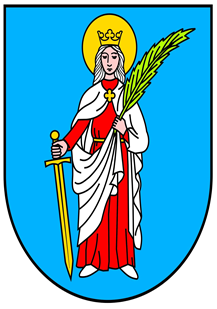 Raporto stanie Gminy Tyczynza 2020 rokSpis treści1. Ogólna charakterystyka gminy...…………………………………………………….. 31.1. Położenie i powierzchnia. ………………………………………………………….. 31.2. Zabytki. …………………………………………………………………………….. 42. Demografia. ………………………………………………………………………..… 6 3. Rada Miejska i jej komisje. .………………...……………………………………….. 64. Urząd Miejski. ………………………………..……………………………………… 75. Jednostki organizacyjne gminy. ………………………………………………………76. Spółki gminne. ……………………………………………………………………….. 77. Partnerstwo międzygminne. ………………………...……………………………….. 88. Organizacje pozarządowe. …………………………………………………………… 89. Finanse gminy. ……………………………………………………………………….. 99.1. Dochody i wydatki. ………………………………………………………………… 99.2. Analiza zadłużenia gminy. ………………………………………………………... 1010. Gospodarka nieruchomościami i mienie komunalne. ………………………………1011. Ład przestrzenny. ………………………………………………………………….. 1212. Infrastruktura techniczna i komunalna realizowana w 2020 roku. ……………….. 1212.1. Kanalizacja, wodociągi.  ………………………………………………………… 1212.2. Drogi, chodniki. …………………………………………………………………. 1312.3. Oświetlenie uliczne. ……………………………………………………………... 1512.4. Inwestycje i remonty obiektów użyteczności publicznej. ………………………. 1612.5. Przedsięwzięcia realizowane w ramach Funduszu Sołeckiego. ………………… 1613. Ochrona środowiska i gospodarka odpadami. …………………………………….. 1613.1. System gospodarki odpadami komunalnymi. …………………………………… 1614. Oświata. …………………………………………………………………………… 2114.1. Opieka nad dziećmi do lat 3. ……………………………………………………. 2114.2. Przedszkola. …………………………………………………………………...… 2114.3 Szkoły podstawowe. ……………………………………………………………... 2215. Kultura, sport i rekreacja. …………………………………………………………. 2215.1. Miejska i Gminna Biblioteka Publiczna w Tyczynie. …………………………… 2215.2. Miejsko-Gminny Ośrodek Kultury im. Katarzyny Sobczyk w Tyczynie. …….... 2415.3. Kluby sportowe. …………………………………………………………………. 2716. Ochrona zdrowia. ………………………………………………………………….. 2717. Bezpieczeństwo publiczne. ……………………………………………………...… 2817.1. Ochrona przeciwpożarowa. ………………………………………………...…… 2817.2. Policja. …………………………………………………………………………... 3017.3. Zarządzanie kryzysowe. ………………………………………………………… 31Część II1. Realizacja programów i projektów. ………………………………………………... 332. Projekty z dofinansowaniem krajowym i unijnym. ………………………………... 433. Realizacja uchwał Rady Miejskiej. ………………………………………………… 444. Rejestr wniosków z sesji w 2020 r. ………………………………………………… 48Ogólna charakterystyka gminy.1.1. Położenie i powierzchnia.Gmina Tyczyn znajduje się w centralnej części województwa podkarpackiego – odległość od centrum Rzeszowa wynosi około 12 km, od Dynowa - 30 km, od Chmielnika Rzeszowskiego - 7 km, od Błażowej -16 km i od Hyżnego - 7 km. Jako jednostka administracyjna gmina graniczy: od północy z miastem Rzeszów, od zachodu z gminą Lubenia, od południa z gminą Błażowa, a od wschodu z gminami Chmielnik i Hyżne. Tyczyn jest gminą miejsko-wiejską. Siedzibą władz jest miasto Tyczyn. Na dzień 31 grudnia 2020 r. powierzchnia gminy wynosiła 53,71 km2. W skład gminy wchodziło miasto Tyczyn oraz sołectwa: Borek Stary, Hermanowa i Kielnarowa. Rysunek 1. Położenie Gminy Tyczyn na tle kraju, województwa podkarpackiego i powiatu rzeszowskiego.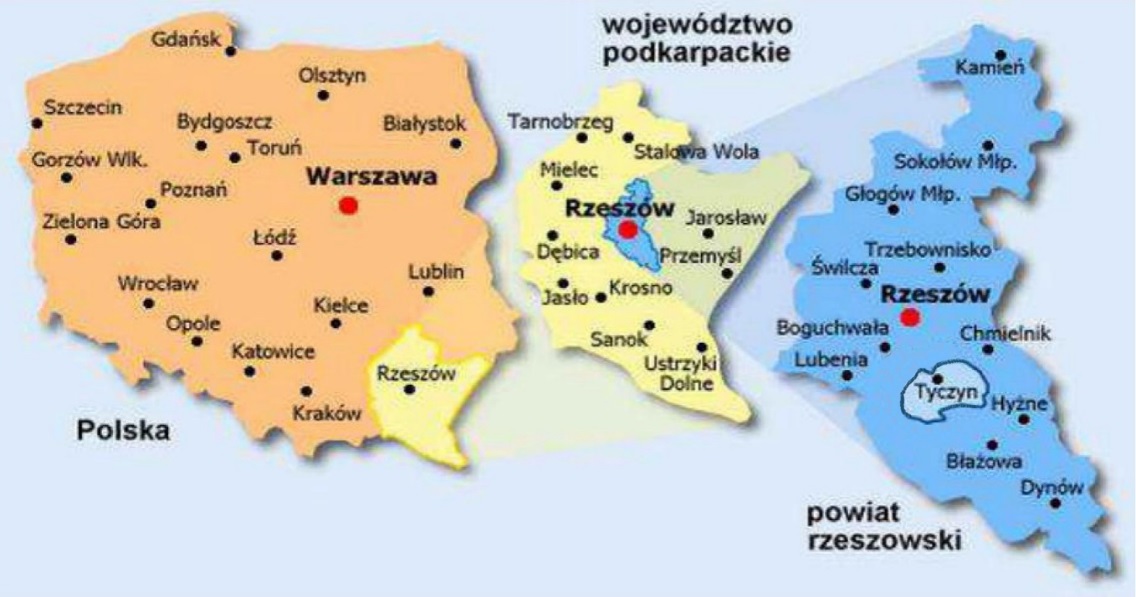 Źródło: www.tyczyn.plGmina ma bardzo korzystne położenie komunikacyjne - jest zlokalizowana na szlaku handlowym Północ-Południe oraz w pobliżu szlaku Wschód-Zachód (autostrada A4, wiodąca od granicy zachodniej państwa z Niemcami do granicy wschodniej z Ukrainą). Odległość dzieląca Tyczyn od granicy z Ukrainą wynosi około 100 km (przejście graniczne w Medyce), natomiast od granicy ze Słowacją (przejście graniczne w Barwinku) ok. 80 km. Najbliższe lotnisko znajduje się w Jasionce koło Rzeszowa, w odległości ok. 20 km od Tyczyna.Gminę przecina ponad 8 - kilometrowy odcinek drogi wojewódzkiej nr 878 relacji Rzeszów - Dylągówka. Od niej odgałęziają się drogi powiatowe o znaczeniu ponadlokalnym 
i lokalnym. Na obszarze gminy funkcjonuje komunikacja MPK Rzeszów, PKS i linie prywatnych przewoźników. Wszystkie miejscowości gminy mają połączenia komunikacyjne z Tyczynem i Rzeszowem.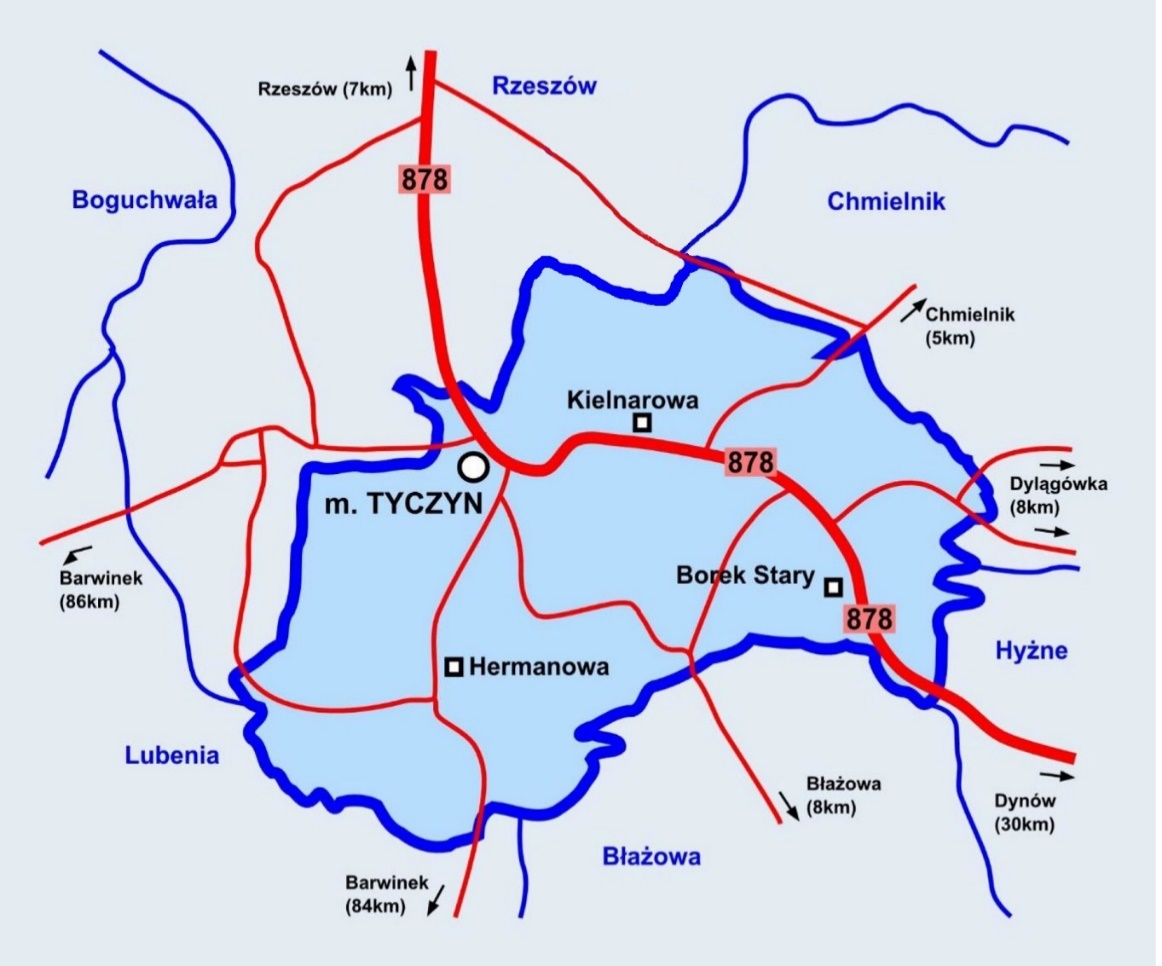 Obszar gminy Tyczyn rozciąga się na terenie Pogórza Karpackiego, 
a dokładniej należy do mezoregionu Pogórza Dynowskiego. Położenie to stanowi 
o zróżnicowanym ukształtowaniu terenu. Grzbiety występujących tu wzniesień biegną 
w różnych kierunkach, różny jest stopień nachylenia stoków, które rzeźbią liczne cieki wodne i osuwiska. Wprawdzie różnica w bezwzględnej wysokości nad poziomem morza na obszarze gminy nie jest duża, lecz znacznie bardziej istotne są różnice w budowie geologicznej. Ona warunkuje nie tylko typ krajobrazu, ale też rodzaj występujących minerałów i gleb, a to z kolei wpływa na charakter świata roślin i zwierząt.1.2 Zabytki.Tyczyn:Układ urbanistyczny - ukształtowany od 1368 r. do początków XIX w. Tworzy go zwarta zabudowa wokół prostokątnego rynku (80 m x 120 m) i wychodzących z niego ulic (Grunwaldzkiej, Kilińskiego, Mickiewicza, Kopernika, Targowej) oraz wzdłuż tyłów 
ul. Mickiewicza i zachodniej pierzei rynku, a także zespół kościelny i cmentarz. Teren chroniony jest, jako układ urbanistyczny wpisem do rejestru zabytków z 1970 roku.Szkoła Ludowa ul. Kopernika 7 -  wybudowana w 1880  r., obecnie mieści się tam BURSA - Akademik.Sąd Grodzki - wybudowany w latach 1900-1905.Kościół parafialny pw. św. Katarzyny i Świętej Trójcy - prawdopodobnie pochodzi 
z II połowy XV w. z czasów Jana Pileckiego. Zniszczony przez pożar w 1627 r. został odbudowany w latach 1631-38 przez Jana Klemensa Branickiego.Dawna wikarówka - na terenie zespołu kościelnego, od strony ul. Kopernika. Jest to budynek murowany, jednokondygnacyjny, dwutraktowy z sienią w osi środkowej, zbudowany w latach 1760-62.Dawna plebania - Budynek późnobarokowy, wzniesiony w latach 1769-70 w formie dwukondygnacyjnego pałacyku, o charakterze małej rezydencji.Dom zakonny Sióstr Dominikanek ul. Kościuszki 3 - budynek z 1878 r. wzniesiony przy ówczesnym szpitalu dla ubogich, rozbudowany w 19- 25 r.Zespół pałacowo-parkowy - położony przy wjeździe do miasta od strony Rzeszowa, przy zbiegu ulic Grunwaldzkiej i Parkowej.Cmentarz parafialny przy ul. Mickiewicza - założony w 1840 r. przez ks. Leopolda Olcyngiera, powiększony w 1893 r.Cmentarz żydowski przy ul. Parkowej - założony przypuszczalnie w XVI w., choć dokumenty potwierdzają jego istnienie od XVIII w.Kapliczka św. Michała Archanioła (ul. Zagrody), wzniesiona w połowie XVIII w.Kapliczka św. Antoniego (ul. Pułanek, obok szkoły), z końca XVIII w.Kapliczka św. Jana Nepomucena (ul. Grunwaldzka 15), murowana, wzniesiona 
w 1872 r. na miejscu poprzedniej z 1768 r.Kapliczka Matki Bożej (ul. Mickiewicza - w kierunku Królki), z końca XIX w.Borek Stary:Zespół klasztorny o.o. Dominikanów w Borku Starym z Sanktuarium Matki Bożej Boreckiej - znane miejsce odpustowe. Założone zostało w 1667 r. z fundacji Macieja Niwickiego na miejscu dwóch kaplic - cmentarnej św. Krzyża (poświęcona w 1418 r.) 
i Matki Bożej (poświęcona w 1420 r.), w związku z kultem cudownego obrazu Matki Bożej.Kościół parafialny pw. św. Piotra i Pawła w Borku Starym - pierwsza wzmianka o nim pochodzi z 1418 r.Hermanowa:Rządcówka, tzw. dwór w Hermanowej - obiekt zlokalizowany jest w dolnej części wsi. Wybudowany został w XVIII w., przebudowany w II poł. XIX w.Figura Matki Bożej w Hermanowej - ustawiona przy głównej drodze w 1910 r. dla uczczenia 500-rocznicy zwycięstwa pod Grunwaldem, jako Pomnik Grunwaldu.Kielnarowa:Figura Matki Bożej w Kielnarowej - ustawiona w centrum wsi, obok starej szkoły, 
w 1910 r. dla uczczenia 500-rocznicy zwycięstwa pod Grunwaldem, jako Pomnik Grunwaldu.Rządcówka, tzw. dwór w Kielnarowej - została wzniesiona w stylu klasycystycznego dworku na przełomie XVIII/XIX w.Stary młyn wodny - w pobliżu odgałęzienia drogi do Chmielnika. Pochodzi prawdopodobnie z XVIII w. (obecnie w ruinie)Demografia:liczba i struktura ludności:3. Rada Miejska i jej komisje.Rada Miejska jest organem stanowiącym i kontrolnym gminy. Składa się z radnych, wybranych przez mieszkańców w trybie określonym w obowiązującym kodeksie wyborczym. Jej kadencja trwa 5 lata, licząc od dnia wyborów. Rada obraduje na sesjach, które odbywają się w Urzędzie Miejskim, w sali narad. W obecnej VIII kadencji 2018-2023 Rada Miejska działa w następującym składzie:Ryszard Fornal - PrzewodniczącyEwelina Malak – Wiceprzewodnicząca Czarnik JadwigaDrążek AnitaFudali DamianKaczor RyszardLampart GrzegorzMalak EugeniuszMroczka JoannaProkop ZdzisławRuszel TadeuszSzawara GenowefaTadla Marian.Przy Radzie Miejskiej działają komisje stałe. Pracami komisji kierują przewodniczący komisji wybrani przez powołanych członków komisji na ich pierwszych posiedzeniach. Komisje obradują na posiedzeniach zwoływanych przez przewodniczących komisji, zgodnie z przyjętym rocznym planem pracy oraz w miarę potrzeb. W posiedzeniach komisji mogą uczestniczyć mieszkańcy gminy. Komisje uchwalają opinie oraz wnioski i przekazują je Radzie. Opinie i wnioski uchwalane są w głosowaniu jawnym zwykłą większością głosów, w obecności, co najmniej połowy składu komisji.Obecnie przy Radzie Miejskiej działają 5 komisji stałe:Komisja RewizyjnaKomisja Oświaty Kultury i ZdrowiaKomisja Finansów i GospodarkiKomisja Infrastruktury i ŚrodowiskaKomisja Skarg, Wniosków i Petycji.4. Urząd Miejski.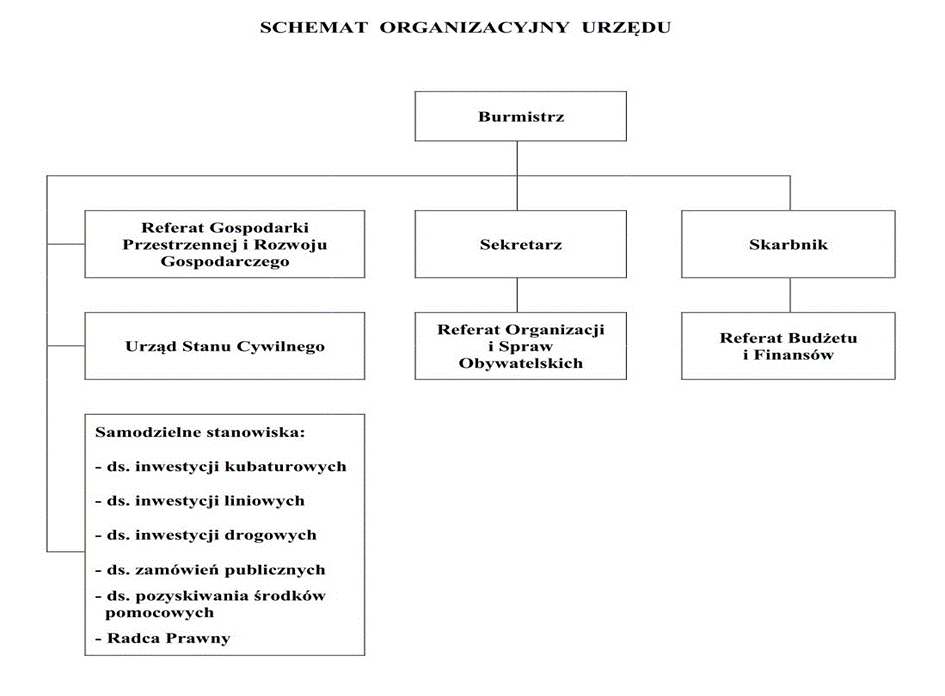 5. Jednostki organizacyjne gminy:Miejsko-Gminny Ośrodek Kultury im. Katarzyny Sobczyk w Tyczynie,Miejska i Gminna Biblioteka Publiczna,Miejsko-Gminny Ośrodek Pomocy Społecznej,Gminny Zespół Obsługi Szkół,Szkoła Podstawowa im. Stanisława Staszica w Tyczynie,Szkoła Podstawowa im. Wojska Polskiego w Borku Starym,Szkoła Podstawowa im. Św. Królowej Jadwigi w Hermanowej,Szkoła Podstawowa w Kielnarowej.6. Spółki gminne.Przedsiębiorstwo Gospodarki komunalnej „Eko-Strug” Sp. z o. o.Przedsiębiorstwo Gospodarki komunalnej „Eko-Strug” Spółka ograniczoną odpowiedzialnością została utworzona 5 maja 1997 roku. Głównym rodzajem działalności Spółki jest pobór, uzdatnianie i dostarczanie wody oraz odprowadzanie ścieków. PGK „Eko-Strug” Sp. z o.o. jest samodzielną spółką prawa handlowego, 
w której 100% udziałów posiada Gmina Tyczyn. Burmistrz Tyczyna pełni funkcję Zgromadzenia Wspólników. Obszar działania PGK „Eko-Strug” Sp. z o.o. obejmuje teren Gminy Tyczyn i część Miasta Rzeszów. Na koniec 2020 r. Spółka zarządzała 152 km sieci wodociągowej, do której podłączonych było 3971 budynków, 186,5 km sieci kanalizacyjnej, do której podłączonych było 3486 budynków. Spółka prowadzi również działalność inwestycyjną w zakresie budowy wodociągów i kanalizacji zarówno ze środków własnych jak i przekazanych z budżetu gminy.Przedsiębiorstwo Społeczne Eko Strug Bis Sp. z o.o.Przedsiębiorstwo Społeczne „Eko Strug Bis” Sp. z o. o. w Tyczynie prowadzi działalność w zakresie usług związanych z oczyszczaniem miasta i wsi, utrzymaniem zieleni, koszeniem poboczy i rowów, odśnieżaniem chodników i placów, sprzątaniem przystanków na terenie Gminy Tyczyn. Tak szeroki wachlarz usług zapewnia całoroczne funkcjonowanie oraz świadczenie usług bez względu na porę roku oraz panujące warunki atmosferyczne. Znaczenia nabiera również estetyka już istniejącej zieleni - zarówno tej będącej w posiadaniu osób prywatnych i firm, jak i tej, której właścicielami są jednostki samorządu terytorialnego. Ważnym elementem jest to, że usługi skierowane są w dużej mierze dla gminy Tyczyn w oparciu o stałe porozumienie w zakresie współpracy. Dodatkowo są realizowane zlecenia od innych klientów instytucjonalnych. Gmina Tyczyn posiada w zarządzaniu tereny użyteczności publicznej, które wymagają systematycznego wykonywania usług komunalnych
i porządkowych w tym place, chodniki i tereny rekreacyjne.7. Partnerstwo międzygminne.Spółdzielnia Telekomunikacyjna OST w Tyczynie,„Lokalna Grupa Działania – Lider Dolina Strugu”,„Podkarpackie Stowarzyszenie Samorządów Terytorialnych”,Stowarzyszenie Samorządów Terytorialnych „Aglomeracja Rzeszowska”,Stowarzyszenie Rzeszowskiego Obszaru Funkcjonalnego,Związek Gmin „Podkarpacka Komunikacja Samochodowa”. Regionalne Towarzystwo Rolno – Przemysłowe „Dolina Strugu”.8. Organizacje pozarządowe.Wykaz organizacji pozarządowych działających na terenie gminy Tyczyn w 2020 roku.Tyczyn:Miejski Klub Sportowy „Strug”,Klub Sportowy „JU-JITSU KARATE”,Stowarzyszenie Trzeźwościowe „Wyzwolenie Doliny Strugu”,Uczniowski Klub Sportowy „Dyskobol”,Uczniowski Klub Sportowy „Flimero”,Stowarzyszenie Pomocy Osobom Niepełnosprawnym,Ochotnicza Straż Pożarna,Towarzystwo Miłośników Ziemi Tyczyńskiej,Podkarpackie Stowarzyszenie Pracowników Pomocy Społecznej,Regionalne Towarzystwo Wędkarskie „Strug”,Dziecięco-Młodzieżowe Stowarzyszenie Śpiewacze „Sancta Musica”,Stowarzyszenie Młodzieżowe Centrum Współpracy,Caritas Diecezji Rzeszowskiej,Uczniowski Klub Sportowy „Akademia Tenisa Stołowego Tyczyn”Borek Stary:Szkolny Klub Sportowy przy Szkole Podstawowej,Ludowy Klub Sportowy „Start”,Ochotnicza Straż Pożarna,Hermanowa:Ludowy Klub Sportowy „Herman”Parafialne Koło Stowarzyszenie Rodzin Katolickich Diecezji Rzeszowskiej,Parafialny Zespół Caritas Diecezji Rzeszowskiej,Ochotnicza Straż Pożarna,Kielnarowa:Ludowy Klub Sportowy „Jar”,Ochotnicza Straż Pożarna,Stowarzyszenie Turystyczno-Sportowe „Wodnik”9. Finanse gminy.9.1. Dochody i wydatki.Wykonanie dochodów ogółem (w tym PIT, CIT)Udział dochodów własnych w dochodach ogółem – 31,24 %Wykonanie wydatków Udział wydatków majątkowych w wydatkach ogółem – 13,12%Wysokość wydatków majątkowych w stosunku do planu Wynik budżetu 9.2. Analiza zadłużenia gminy.Stan zadłużenia gminy na koniec 2020 r. wynosił – 32.505.499,60 zł  z tego:kredyty 			3.530.495,60 zł obligacje 		           27.865.000,00 złpożyczki w WFOŚiGW 	1.110.004,00 złW 2020 r. na obsługę zadłużenia gmina wydała środki w wysokości – 3.472.334,99 złNa kwotę tę złożyły się:spłaty rat kredytów i pożyczek 			2.776.752,00 zł,odsetki od zaciągniętych kredytów i pożyczek 	   695.582,99 zł.10. Gospodarka nieruchomościami i mienie komunalne.Różnica w budowlach wynika z oddania do użytkowania nowych inwestycji gminnych 
tj. kanalizacji, dróg oraz bezodpływowego zbiornika na deszczówkę przy SP Kielnarowa.Różnica w grupie kotły, maszyny, urządzenia techniczne wynika z przyjęcia do ewidencji instalacji fotowoltaicznych zamontowanych na budynkach mieszkalnych na terenie Gminy Tyczyn w ramach projektu „Wsparcie rozwoju OZE na ternie ROF-projekt parasolowy”.Różnica w środkach transportu wynika z tytułu zakupu samochodu specjalnego pożarniczego 
dla OSP w Tyczynie.Różnica w narzędziach, przyrządach i wyposażeniu wynika z oddania do użytku placów 
zabaw w miejscowości Kielnarowa, Hermanowa – Łazy - Leśniczówka, i placów zabaw przy SP Borek Stary oraz wykonania zadaszenia przenośnego.11. Ład przestrzenny:Wydano 13 decyzji o ustaleniu lokalizacji inwestycji celu publicznego.Wydano 174 decyzji o warunkach zabudowy (1 zabudowa mieszkaniowa wielorodzinna, 115 zabudowa mieszkaniowa jednorodzinna, 5 zabudowa usługowa, 
15 zabudowa zagrodowa, 38 inne), wydano 41 decyzji o zmianie decyzji o warunkach zabudowy, wydano 38 decyzji w sprawie przeniesienia warunków zabudowy, wydano 8 decyzji odmownych.Na terenie Gminy Tyczyn obowiązuje 41 miejscowych planów zagospodarowania przestrzennego. Wraz z odłączeniem od 01.01.2019 r. miejscowości Matysówka 
z gminy Tyczyn ubyło 4 mpzp. W 2020 roku uchwalono 2 mpzp, przystąpiono do sporządzania zmiany 1 mpzp.Na terenie Gminy Tyczyn obowiązuje Studium Uwarunkowań i Kierunków Zagospodarowania Przestrzennego Gminy i Miasta Tyczyn, uchwalone uchwałą Nr XXXVIII/290/02 Rady Miejskiej w Tyczynie z dnia 29 sierpnia 2002 r. z późn. zm. W 2020 roku uchwalono 2 zmian Studium (VII i VIII zmiana), przystąpiono do sporządzania 1 zmiany.12. Infrastruktura techniczna i komunalna realizowana w 2020 roku.     12.1. Kanalizacja, wodociągi.Kanalizacja sanitarna Kielnarowa, Borek Stary.Zakupiono działkę w Borku Starym pod przepompownię ścieków, wykonano kanalizację sanitarną PVC  ø 160 i 200 mm, długości 280,00 mb. Kanalizacja sanitarna Tyczyn ul. Potoki.Opracowano projekt Kanalizacji sanitarnej.Kanalizacja sanitarna Hermanowa Pańskie Pola.  Wykonano kanalizację PVC ø200 mm, długości 80 mb, opracowano kosztorys inwestorski, przedmiar robót i specyfikację techniczną.Kanalizacja sanitarna Kielnarowa Wólka. Wykonano aktualizację dokumentacji projektowej kanalizacja sanitarna Kielnarowa Wólka. Kanalizacja sanitarna Kielnarowa Królka Tyczyn Lasek.  Opracowano dokumentację projektową z kosztorysem inwestorskim oraz przedmiarem robót.       Budowa bezodpływowego zbiornika na deszczówkę w Kielnarowej.  Wykonano zbiornik wraz z przyłączem kanalizacyjnym przy sali gimnastycznej Szkoły Podstawowej w Kielnarowej. Przedsiębiorstwo Gospodarki Komunalnej „Eko-Strug” Sp. z o.o. w Tyczynie w roku 2020 zrealizowało następujące inwestycje: „Budowa Stacji Uzdatniania Wody (budynek z wewnętrzną instalacją wodociągowo-kanalizacyjną, ciepłowniczą, wentylacją mechaniczną i elektryczną) wraz ze zbiornikami na wodę czystą i popłuczyny oraz rurociągów technologicznych 
w miejscowości Borek Stary na częściach działek nr ewid. 568/6, 616/5, 602, położonych w miejscowości Borek Stary, gmina Tyczyn”. Wybudowanie i montaż instalacji fotowoltaicznych na Stacji Uzdatniania Wody 
w Tyczynie. Elektrownia słoneczna składa się z 120 paneli fotowoltaicznych, każdy 
o mocy 275 Wp i łącznej mocy 33 kWp zainstalowanych na gruncie.Wybudowanie i montaż instalacji fotowoltaicznych na Stacji Uzdatniania Wody na osiedlu Budziwój w Rzeszowie. Elektrownia słoneczna składa się z 144 paneli fotowoltaicznych, każdy o mocy 275 Wp i łącznej mocy 39,6 kWp zainstalowanych na gruncie.Wybudowanie i montaż instalacji fotowoltaicznych na Stacji Uzdatniania Wody 
w Borku Starym. Elektrownia słoneczna składa się z 126 paneli fotowoltaicznych, każdy o mocy 280 Wp i łącznej mocy 34,65 kWp zainstalowanych na gruncieWybudowanie wodociągu Kielnarowa – Obszary, Kielnarowa Wólka „Cmentarz” 
o długości 5018 m.Wybudowanie sieci wodociągowej w Borku Starym o długości 16645 m. w tym doprowadzenie wody surowej ze studni S-3. Wybudowanie Przepompowni ścieków z rurociągiem tłocznym Rzeszów - Nowe Wzgórze.12.2. Drogi, chodniki.HermanowaPrzebudowa drogi Hermanowa Babi DółWykonanie dokumentacji projektowej na przebudowę drogi. Na odcinku drogi o dł. 404 mb. wykonano roboty pomiarowe, wykonano przepusty, wykonano podbudowę z kruszyw łamanych, położono masę bitumiczną, oczyszczono rowy przydrożne, umocniono skarpy 
i rowy płytami JOMBO, wykonano zjazdy, ustawiono tablice informacyjne.Przebudowa drogi Hermanowa DółNa odcinku drogi o dł. 367 mb. wykonano podbudowę z kruszyw łamanych, wykonano pobocza i odwodnienie drogi, położono masę bitumiczną, ustawiono tablicę informacyjne.Przebudowa drogi Hermanowa Gradkowiec do drogi powiatowejWykonanie dokumentacji projektowej na przebudowę drogi. Na odcinku drogi 
o dł. 520,46 mb. roboty pomiarowe, profilowanie koryta drogi, wykonano przepusty, skarpowanie brzegów i dna rowu, wykonano podbudowę z kruszyw łamanych, wykonano pobocza i odwodnienie drogi, położono masę bitumiczną, ustawiono znaki. Przebudowa drogi dojazdowej do gruntów rolnych w Hermanowej na działce nr ewid. 83/2Wykonanie dokumentacji projektowej na przebudowę drogi. Na odcinku drogi o dł. 412 mb. wykonano profilowanie koryta drogi, podbudowę z kruszyw łamanych, nawierzchnię 
z kruszywa łamanego, wykonano pobocza.Przebudowa drogi Hermanowa Czerwonki boczna 2 Wykonano podział działek pod poszerzenie drogi. Wykonano dokumentację projektową na przebudowę drogi. Na odcinku o dł. 290 mb. jako drogę dojazdową do gruntów rolnych wykonano profilowanie koryta drogi, podbudowę z kruszyw łamanych, nawierzchnię 
z kruszywa łamanego, wykonano pobocza.Przebudowa drogi Hermanowa Skotnik bocznaWykonano podział działek pod poszerzenie drogi oraz dokumentację projektową.Borek StaryPrzebudowa drogi Borek Stary Szkoła Boczna Na odcinku drogi o dł. 380 mb. wykonano roboty pomiarowe, wykonano przepusty, roboty ziemne, wykonano podbudowę z kruszyw łamanych, wykonano utwardzone pobocza, wykonano odwodnienie, położono masę bitumiczną, ustawiono tablice informacyjne.Przebudowa drogi Borek Stary Zawodzie Klasztor Na odcinku drogi o dł. 438 mb. wykonano roboty pomiarowe, wykonano przepusty, wykonano podbudowę z kruszyw łamanych, położono masę bitumiczną, umocniono skarpy i dna rowów płytami JOMBO, wykonano zjazdy, ustawiono tablice informacyjne.Przebudowa drogi Borek Stary Pustki Na odcinku drogi o dł. 464 mb. wykonano podbudowę z kruszyw łamanych, położono masę bitumiczną, wykonano odwodnienie, utwardzono obustronnie pobocza.Przebudowa drogi Brek Stary łączącej Pustki z drogą Zieloną i Szkołą Wykonanie dokumentacji projektowej na przebudowę drogi. Na odcinku drogi o dł. 188 mb. wykonano profilowanie koryta drogi, podbudowę z kruszyw łamanych, nawierzchnię 
z kruszywa łamanego, wykonano pobocza, wykonano bariery energochłonne, wykonano odwodnienie drogi.Przebudowa drogi dojazdowej do gruntów rolnych w Borku Starym na działce nr ewid. 2099/1 Wykonanie dokumentacji projektowej na przebudowę drogi. Na odcinku drogi o dł. 284 mb. wykonano profilowanie koryta drogi, podbudowę z kruszyw łamanych, nawierzchnię 
z kruszywa łamanego, wykonano pobocza, oczyszczenie rowu przydrożnego. TyczynPrzebudowa drogi Tyczyn ul. Asnyka bocznaNa odcinku drogi o dł. 453 mb. wykonano podbudowę z kruszyw łamanych, położono masę bitumiczną, wykonano obustronne utwardzenie poboczy, wykonano zjazdy, ustawiono tablice informacyjne.Przebudowa drogi ul. Wyzwolenia  boczna w TyczynieNa odcinek drogi o dł. 147 mb. wykonano podbudowę z kruszyw łamanych, położono masę bitumiczną, wykonano odwodnienie, utwardzono obustronnie pobocza, wykonano przepusty pod drogą, wykonano zjazdy, zamontowano studzienki, zamontowano klapy burzowe, zamontowano bariery energetyczne, wyprofilowano i zagęszczono podłoże, wykonano przepusty, rozebrano i zamontowano korytka ściekowe.Przebudowa drogi ul. Potoki w Tyczynie Wykonana została dokumentacja projektowa.Przebudowa drogi ul. Stawowa łącznik w Tyczynie Opracowano dokumentację projektową na przebudowę drogi. Na odcinek drogi o dł. 270 mb. wykonano roboty pomiarowe, korytowanie drogi, wykonano podbudowę z kruszyw łamanych, położono masę bitumiczną, wykonano odwodnienie drogi korytkami ściekowymi, utwardzono pobocza, wykonano zjazdy.Przebudowa drogi ul. Orzeszkowej w Tyczynie Wykonanie dokumentacji projektowej na przebudowę drogi. Na odcinku drogi o dł. 44 mb. wykonano kanalizacje deszczową, wykonano podbudowę z kruszyw łamanych, położono masę bitumiczną, utwardzono pobocza, wykonano odwodnienie korytkami ściekowymi.Budowa chodnika w ciągu ul. Laurowej w Tyczynie Wykonanie dokumentacji projektowej na wykonanie chodnika.KielnarowaPrzebudowa drogi Kielnarowa Zagrody Na odcinku drogi o dł. 980 mb. wykonano poszerzenie drogi, położono masę bitumiczną, wykonano odwodnienie, wykonano utwardzenie obustronne poboczy, wycięto drzewa, wykonano zjazdy, ustawiono tablice informacyjne.Budowa ronda Kielnarowa Matysówka Wykupiona działkę pod budowę pętli autobusowej.12.3. Oświetlenie uliczne.Budowa oświetlenia drogowego Tyczyn ul. Lasek (Królka). Wykonano, 670 mb linii energetycznej i zamontował 14 lamp oświetleniowych.Budowa oświetlenia drogowego Hermanowa Cmentarz. Wykonano, 410 mb linii energetycznej i zamontował 11 lamp oświetleniowych. Budowa oświetlenia ul. Laurowej w Tyczynie.  Projektant opracowuje dokumentację projektową oświetlenia ul. Laurowej.Budowa oświetlenia drogi Kielnarowa Zawodzie, Borek Stary Klasztor.Projektant opracowuje dokumentację projektową oświetlenia drogi gminnej w Kielnarowej i Borku Starym.12.4. Inwestycje i remonty obiektów użyteczności publicznej. Remonty w szkołach Szkoła Podstawowa w Borku Starym: remont schodów zewnętrznych od strony południowo-wschodniej, roboty remontowe w pomieszczeniach szkoły (malowanie, wymiana skrzydeł drzwiowych (5 szt.), remont posadzki). Szkoła Podstawowa w Tyczynie: naprawa i remont ogrodzenia, zakup materiałów (dla SP 
i sali gimnastycznej ul. Grunwaldzka). Szkoła Podstawowa w Kielnarowej: naprawa pokrycia dachu na altanie. Budowa sali gimnastycznej przy Szkole Podstawowej w Kielnarowej Roboty wykończeniowe w zakresie: instalacje elektryczne, wod. kan i c.o, wentylacja mechaniczna, okładziny ścian, malowanie, posadzki, wyposażenie w sprzęt sportowy, elewacja, roboty zewnętrzne związane z zagospodarowaniem terenu.Wykonanie posadzki w ciągu komunikacyjnym w Szkole Podstawowej w TyczynieWykonano posadzkę z żywicy poliuretanowej grubości od 1,5 do 2,5 mm na korytarzu 
II piętra szkoły.Budowa budynku segmentu dydaktyczno-żywieniowego przy Szkole Podstawowej 
w Tyczynie Wykonano podział przedmiaru i kosztorysu inwestorskiego na dwa etapy.12.5. Przedsięwzięcia realizowane w ramach Funduszu Sołeckiego13. Ochrona środowiska i gospodarka odpadami.13.1. System gospodarki odpadami komunalnymi.Od 1 stycznia 2020 r. do 31 grudnia 2020 r. odbiór i zagospodarowanie odpadów komunalnych od właścicieli nieruchomości zamieszkałych realizowany był przez Firmę „Transprzęt” Spółka z ograniczoną odpowiedzialnością Spółka komandytowa Zabłotce 51, 38-500 Sanok, która została wybrana w drodze przetargu nieograniczonego. Odpady komunalne z terenu gminy Tyczyn odbierane są w postaci zmieszanej i selektywnej.Zgodnie z Regulaminem utrzymania czystości i porządku na terenie gminy Tyczyn prowadzona jest zbiórka selektywna następujących frakcji odpadów:papieru i makulatury,szkła bezbarwnego i kolorowego,tworzyw sztucznych,metali (np. puszki, złom), opakowań wielomateriałowych (np. opakowania po napojach),przeterminowanych leków i chemikaliów,zużytych baterii i akumulatorów,zużytego sprzętu elektrycznego i elektronicznego,odpadów wielkogabarytowych (np. mebli), odpadów budowlanych i rozbiórkowych,zużytych opon,odpadów biodegradowalnych w tym odpadów zielonych,żużli i popiołu,  pozostałych zmieszanych odpadów komunalnych.Na podstawie uchwalonego Regulaminu utrzymania czystości i porządku na terenie gminy Tyczyn, właściciele nieruchomości zobowiązani są do wyposażenia nieruchomości 
w odpowiednią ilość pojemników (urządzeń) do gromadzenia odpadów komunalnych uwzględniając ilość wytwarzanych odpadów komunalnych oraz ilość osób z nich korzystających. Worki i pojemniki powinny być oznaczone nadrukiem, jakie odpady należy w nich gromadzić oraz winny posiadać następującą kolorystykę:żółty – przeznaczony na tworzywa sztuczne, metale (puszki oraz drobny złom), opakowania wielomateriałowe, niebieski - przeznaczony na papier i makulaturę, zielony – przeznaczony na szkło, brązowy – przeznaczony na odpady biodegradowalne i zielone,szary – zimny żużel i popiół, czarny – przeznaczony na zmieszane odpady komunalne.Gminnym systemem gospodarowania odpadami nie zostały objęte nieruchomości niezamieszkałe tj. placówki handlowe, usługowe, oświatowe, zakłady produkcyjne oraz osoby prowadzące działalność gospodarczą w wyniku, której powstają odpady komunalne.  Częstotliwość odbioru odpadów komunalnych na terenie gminy Tyczyn: z nieruchomości zamieszkałych o zabudowie jednorodzinnej i zagrodowej: zmieszane odpady komunalne – 1 raz na 2 tygodnie; zbierane selektywnie odpady – papier i makulatura, szkło, tworzywa sztuczne, metale, opakowania wielomateriałowe – 1 raz na 4 tygodnie;  odpady ulegające biodegradacji (w tym odpady zielone) – 1 raz na 4 tygodnie, z tym, że w okresie od kwietnia do października na terenie miasta Tyczyna 1 raz na 2 tygodnie; żużel i popiół – 1 raz na 2 tygodnie; z nieruchomości zamieszkałych stanowiących budynki wielolokalowe: zmieszane odpady komunalne – 1 raz na 2 tygodnie, z tym, że w okresie od kwietniado października 1 raz na tydzień;zbierane selektywnie odpady – papier i makulatura, szkło, tworzywa sztuczne, metale, opakowania wielomateriałowe – 1 raz na 4 tygodnie;odpady ulegające biodegradacji (w tym odpady zielone) – 1 raz na 2 tygodnie, 
z tym, że w okresie od kwietnia do października 1 raz na tydzień;żużel i popiół – 1 raz na 2 tygodnie.Odpady remontowo-budowlane pochodzące z drobnych remontów wykonywanych we własnym zakresie, na które nie jest wymagane zgłoszenie lub pozwolenie na budowę są odbierane w miarę potrzeby, po indywidualnym zgłoszeniu do Firmy wywożącej odpady.Zużyty sprzęt elektryczny i elektroniczny, meble i inne odpady wielkogabarytowe, zużyte opony - są odbierane przynajmniej 1 razy w roku w ramach obwoźnej zbiórki. Przeterminowane leki - mieszkańcy gminy Tyczyn mogą nieodpłatnie dostarczyć do Apteki FARMNET przy ul. Strażackiej 1 w Tyczynie, gdzie znajduje się specjalny pojemnik. Zużyte baterie można wyrzucić do specjalnych pojemników ustawionych w Urzędzie Miejskim w Tyczynie oraz w Szkołach Podstawowych na terenie gminy Tyczyn.  W 2019 r. została podpisana umowa z Gospodarką Komunalną w Błażowej Sp. z o. o. 
na udostępnienie Punktu Selektywnego Zbierania Odpadów Komunalnych (PSZOK) dla mieszkańców gminy Tyczyn, który znajdował się na terenie sąsiedniej gminy Błażowa. 
Do punktu mieszkańcy mogli dostarczyć następujące selektywnie zebrane odpady:opakowania z papieru i tektury, tworzyw sztucznych, szkła, drewna, metalu oraz opakowania wielomateriałowe;odpady zielone; odpady wielkogabarytowe (meble, sprzęt AGD itp.);zużyty sprzęt elektryczny i elektroniczny;zużyte baterie i akumulatory;zużyte opony;gruz, odpady budowlane i rozbiórkowe; (pochodzące z robót budowlanych nie wymagających zgłoszenia lub pozwolenia na budowę);odpady zawierające rtęć (termometry, lampy rtęciowe, świetlówki, przełączniki), rozpuszczalniki organiczne, środki czyszczące, środki ochrony roślin i opakowania po 	nich, resztki farb i lakierów, klejów, środków do konserwacji i ochrony drewna, opakowania po aerozolach, pozostałości po domowych środkach dezynfekcji, środki do konserwacji metali.Liczba osób zameldowanych w gminie Tyczyn na dzień 31.12.2020 r. wynosiła 
10 675. Systemem gospodarowania odpadami komunalnymi na dzień 31.12.2020 r. objęto 
9 602 mieszkańców. Liczba deklaracji o wysokości opłaty za gospodarowanie odpadami komunalnymi z opłatami na dzień 31.12.2020 r. wynosiła 2 974.Ilość złożonych deklaracji oraz ilość mieszkańców w poszczególnych miejscowościach na koniec 31.12.2020 r.Rodzaje i ilość odpadów komunalnych odebranych i zagospodarowanych z terenu gminy Tyczyn w 2020 r.Ilość odpadów segregowanych poddanych recyklingowi w 2020 r. z terenu gminy Tyczyn.Zgodnie z załącznikiem do rozporządzenia Ministra Środowiska z dnia 27 grudnia 
2016 r. poziom recyklingu i przygotowania do ponownego użycia dla papieru, metali, tworzyw sztucznych, szkła dla 2020 r. wynosił 50 % i Gmina Tyczyn osiągnęła wymagany w roku 2020 poziom recyklingu i przygotowania do ponownego użycia papieru, metali, tworzyw sztucznych i szkła, który wyniósł 57,32 %.Poziom ograniczenia masy odpadów komunalnych ulegających biodegradacji przekazywanych do składowania dla 2020 do dnia 16 lipca powinien być nie większy lub równy 35 % zgodnie z załącznikiem do Rozporządzenie Ministra Środowiska z dnia 15 grudnia 2017 r. 
w sprawie poziomów ograniczenia składowania masy odpadów komunalnych ulegających biodegradacji i w gminie Tyczyn wyniósł 0.Zgodnie z załącznikiem do rozporządzenia Ministra Środowiska z dnia 27 grudnia 2016 r. poziom recyklingu i przygotowania do ponownego użycia i odzysku innymi metodami inne niż niebezpieczne odpadów budowlanych i rozbiórkowych dla 2020 r. wynosi 70% i Gmina Tyczyn osiągnęła wymagany w roku 2020 poziom, który wyniósł 100 %.14. Oświata.14.1. Opieka nad dziećmi do lat 3.Opieka nad dziećmi do lat 3.Niepubliczny Żłobek „Klasa Bobasa”, ul. Kazimierza Wielkiego 33, 36-020 Tyczyn.Liczba dzieci w żłobku – 15 (według stanu na dzień 30.09.2020 r.).Żłobek „Maluszkowo” ul. Słoneczna 1, 36-020 Tyczyn.         Liczba dzieci w żłobku – 20 (według stanu na dzień 30.09.2020 r.).Żłobek „Maluszkowo 2” ul. Grunwaldzka 35f, 36-020 Tyczyn.          Liczba dzieci w żłobku – 10 (według stanu na dzień 30.09.2020 r.).14.2. Przedszkola.Przedszkole Publiczne Zgromadzenia Sióstr św. Dominika, ul. Świętego Krzyża 3, 
36-020 Tyczyn.Niepubliczne Przedszkole „Maluszkowo” ul. Słoneczna 1, 36-020 Tyczyn.Niepubliczne Przedszkole „Maluszkowo 2” ul. Grunwaldzka 35f, 36-020 Tyczyn.Niepubliczne Przedszkole Językowo- Ekologiczne ,,Wesołe Misie u Speakera’’- 
Oddział Park, ul. Tycznera 2A, 36-020 Tyczyn,Oddział Chatka, ul. Św. Krzyża 14, 36-020 Tyczyn.14.3. Szkoły podstawowe.Szkoła Podstawowa im. Wojska Polskiego w Borku Starym, Borek Stary 67, 36-020 Tyczyn.Szkoła Podstawowa im. Św. Królowej Jadwigi w Hermanowej, Hermanowa 212, 36-020 Tyczyn.Szkoła Podstawowa w Kielnarowej, Kielnarowa 53, 36-020 Tyczyn.Szkoła Podstawowa im. Stanisława Staszica, ul. Pułanek 4, 36-020 Tyczyn.Liczba uczniów w szkołach w roku szkolnym 2020/2021 (stan na 30 września 2020 r.)15. Kultura, sport i rekreacja. 15.1. Miejska i Gminna Biblioteka Publiczna w Tyczynie.MiGBP w Tyczynie jest samorządową instytucją kultury, wpisaną przez organizatora – Gminę Tyczyn – do Księgi Rejestrowej Instytucji Kultury. Biblioteka działa w oparciu 
o obowiązujące przepisy, a jej cele oraz kierunki działania określa Statut nadany przez organizatora oraz ustawa o bibliotekach. Sieć placówek bibliotecznych w Gminie Tyczyn tworzą :- placówka macierzysta: Oddział dla dzieci, Wypożyczalnia dla dorosłych z Czytelnią,- 3 filie biblioteczne mieszczące się w: Borku Starym, Hermanowej, Kielnarowej.Do podstawowych zadań biblioteki zaliczamy: gromadzenie, opracowanie, wypożyczanie zbiorów oraz udzielanie informacji. Te zadania, określone w Statucie MiGBP w Tyczynie, staramy się wykonywać jak najlepiej. W roku 2020 księgozbiory MiGBP w Tyczynie oraz Filii wzbogaciły się o 1728 ks. Ze środków organizatora zakupiono 922 ks. na kwotę 19.784 zł, z dotacji Ministra Kultury 
i Dziedzictwa Narodowego 381 ks. za 7 tys. zł. Księgozbiory powiększyły się także dzięki darom naszych czytelników oraz środkom z Gminnej Komisji Przeciwdziałania Alkoholizmowi (425 ks. na kwotę 5.751 zł). Na dzień 31 grudnia 2020 r. inwentarze MiGBP w Tyczynie oraz filii dysponowały księgozbiorem w ilości 52 628 egz. Do MiGBP w Tyczynie oraz 3 filii bibliotecznych od stycznia do grudnia 2020 r. zapisało się łącznie 2 113 czytelników, to oznacza, że użytkownikami bibliotek publicznych w naszej gminie w roku ubiegłym było 20,01% mieszkańców, czyli co 5 mieszkaniec korzystał 
z naszych usług. Najliczniejszą grupę wśród czytelników stanowią osoby uczące się ·– 1 231, 526 - to osoby pracujące, 356 – to emeryci, renciści i in.W roku ubiegłym czytelnicy częściej korzystali z rezerwacji książek za pomocą konta elektronicznego, zamawiali książki telefonicznie i e-mailowo. Biblioteka od wielu lat prowadzi własną stronę internetową, na której dostępny jest kompletny katalog książek 
on-line i  wyszukiwanie książek w katalogu MiGBP w Tyczynie i Filii może odbywać się także z domu. W roku ubiegłym, mimo pandemii i zamknięcia bibliotek (łącznie na 
9 tygodni) nasi czytelnicy wypożyczyli 50 647 ks., od stycznia do grudnia 2020 r. zanotowaliśmy 22 456 odwiedzin czytelników. Ze względu na pandemię ubiegły rok nie był taki, jakim go sobie zaplanowaliśmy. Zgodnie 
z zaleceniami Biblioteki Narodowej, zawieszona została działalność Kącików dla Malucha, 
a także możliwość skorzystania ze stanowisk komputerowych. Tylko w I i III kwartale działały Dyskusyjne Kluby Książki.  Utrzymane zostały usługi ksero, drukowania 
i skanowania. Działalność kulturalno-oświatowa od stycznia do marca prowadzona była 
w formie stacjonarnej. W tym czasie zorganizowaliśmy dyktando dla dorosłych, 
a w bibliotekach odbywały się zajęcia dla dzieci z teatrzykiem Kamishibai, były też spotkania na temat bezpieczeństwa oraz o tym, że warto pomagać zwierzętom. Działania realizowane w minionym roku.Akcje czytelnicze.Ze względów bezpieczeństwa w roku sprawozdawczym w inny sposób prowadzone zostały działania czytelnicze, w tym akcje, które tak bardzo zrosły się z naszą instytucją kultury. Akcja „Tydzień Bibliotek” ze względu na kwietniowe zamkniecie placówek bibliotecznych, niestety nie została zrealizowana. W zamian za nią dzieci młodsze uczestniczyły w akcji – „Mała książka Wielki Człowiek”. W roku 2020 MiGBP w Tyczynie po raz kolejny uczestniczyła w „Narodowym Czytaniu”. W tegorocznej odsłonie spotkanie - w formie 
on-line - specjalnie dla czytelników biblioteki przygotowali bibliotekarze. Ze względu 
na brak możliwości odwiedzania placówek oświatowych i przedszkoli akcje „Dzień Postaci z Bajek”, „Cała Polska czyta dzieciom” zastąpiłyśmy czytaniami on-line, które rozpoczęły się w okresie wakacyjnym oraz akcją „#zostanwdomu: Kamishibai online”. „Biblioteka poleca na weekend” była kolejną propozycją dla naszych czytelników. Celem akcji było pokazanie piękna polskiej ziemi i wskazanie miejsc, które warto odwiedzić.Spotkania/ Konkursy. W ramach zadania zorganizowano dwa spotkania autorskie: on-line z M. Koziołem oraz tradycyjne z Joanną Jax. Z myślą o młodych czytelnikach przeprowadzone zostały konkursy: „Młodzi Czytelnicy Lata 2020”, „Mój najpiękniejszy wakacyjny dzień”. Biblioteki wzięły też udział w powiatowym konkursie plastycznym pt. „Cud nad Wisłą”. Ważnym elementem popularyzującym czytelnictwo w roku 2020 było czytanie bajek Marty Jakubiec „on-line”. Ze względu na pandemię nie mogłyśmy spotkać się z dziećmi 
w listopadzie i grudniu, dlatego przygotowane zostały prezentacje multimedialne poświęcone urodzinom Pluszowego Misia, Mikołajowi oraz dobremu wychowaniu, które udostępnione zostały na naszej stronie internetowej. Prezentacje zostały dobrze przyjęte, 
o czym świadczy ilość odsłon. Projekty realizowane w roku 2020Mała książka – Wielki człowiek - to już trzecia edycja projektu, w której MiGBP 
w Tyczynie oraz Filie wzięły udział. Najważniejszą jego częścią są wyprawki czytelnicze, które bezpłatnie otrzymują dzieci w wieku 3-6 lat, jeśli zostaną naszymi czytelnikami. Zakup nowości wydawniczych do bibliotek publicznych – od wielu lat MiGBP 
w Tyczynie stara się o dofinansowanie w ramach Programu Wieloletniego „Narodowy Program Rozwoju Czytelnictwa”. W roku ubiegłym dzięki dotacji w wys. 7 tys. zł. zakupiliśmy 381 nowości wydawniczych (na Oddział i Wypożyczalnie 164 egz., na filie łącznie 217).Biblioteczka Wsparcia – to projekt, który biblioteka realizuje wspólnie z Gminną Komisją Rozwiązywania Problemów Alkoholowych. Dzięki środkom komisji uzupełniany jest księgozbiór tzw. Biblioteczki Wsparcia. Znajdują się tu publikacje 
o tematyce profilaktycznej, psychologicznej, poradniki. W ubiegłym roku ze środków Komisji otrzymaliśmy 3,5 tys. zł, za które zakupiono 118 publikacji.Biblioteka od wielu lat prowadzi własną stronę internetową, na której dostępny jest kompletny katalog książek on-line. Na stronie, którą sami administrujemy, znajdują się informacje o naszych działaniach. W ciągu całego roku staraliśmy się aktualizować ją na bieżąco. W MiGBP w Tyczynie mieści się redakcja miesięcznika „Głos Tyczyna”, tu w roku sprawozdawczym redagowane były teksty, robiono korektę oraz przygotowywano poszczególne numery do druku.15.2. Miejsko-Gminny Ośrodek Kultury im. Katarzyny Sobczyk w Tyczynie.Placówką organizującą życie kulturalne w gminie Tyczyn jest Miejsko-Gminny Ośrodek Kultury im. Katarzyny Sobczyk w Tyczynie i jego filie tj: Dom Ludowy w Borku Starym, Hermanowej, Kielnarowej, Centrum Dziedzictwa Kulturowego i Informacji Turystycznej 
w Tyczynie oraz Centrum Promocji Dziedzictwa Kulturowego. Do głównych zadań M-GOK należy w szczególności edukacja kulturalna, tworzenie odpowiednich warunków do aktywnego uczestnictwa w kulturze, rozwój amatorskiego ruchu artystycznego, rozbudzanie zainteresowań i nawyków kulturalnych. Zadania te realizowane są poprzez stałe formy pracy, czyli działalność zespołów artystycznych i grup warsztatowych oraz organizację wydarzeń kulturalnych, koncertów, spotkań, wystaw, pikników itp. W 2020 r. w M-GOK i filiach działały zespoły artystyczne i koła zainteresowań zrzeszające ok. 580 osób.W roku 2020 w związku z pandemią Covid-19 i wprowadzanymi obostrzeniami działalność M-GOK i jego filii była prowadzona nie tylko w formie tradycyjnej - stacjonarnej, ale również w formie online.Miejsko-Gminny Ośrodek Kultury im. K.Sobczyk w Tyczynie w roku 2020 organizował następujące wydarzenia o charakterze lokalnym, wojewódzkim i ogólnopolskim: XV Przegląd Kolędowy „Pójdźmy wszyscy do stajenki…”, wydarzenia, które cieszy publiczność nieprzerwanie od piętnastu lat organizowane przez M-GOK w Tyczynie, Stowarzyszenie Rodzin Katolickich oraz Parafię w Tyczynie. W przeglądzie prezentują się chóry, schole oraz zespoły wokalne działające przy parafiach, szkołach, ośrodkach kultury.
W roku 2020 odbyła się jego edycja jubileuszowa.XII Obchody Międzynarodowych Dni Pamięci o ofiarach Holokaustu – organizowane wspólnie z Towarzystwem Miłośników Ziemi Tyczyńskiej oraz Uniwersytetem Rzeszowskim. Wydarzenie jest upamiętnieniem wszystkich ofiar Holokaustu. W 2020 roku w ramach obchodów odbył się symboliczne zapalenie świec pamięci przed Cmentarzem Żydowskim w Tyczynie oraz na grobach Sprawiedliwych na Cmentarzu Parafialnym, spotkanie z gośćmi z Izraela - ocalonymi z Holokaustu, „Dlaczego przyjeżdżam na Podkarpacie i uczestniczę w Obchodach Międzynarodowego Dnia Pamięci o Ofiarach Holokaustu?” oraz koncert w wykonaniu zespołu Rzeszów Klezmer BandGminne obchody uchwalenia Konstytucji 3 Maja – wydarzenie patriotyczne 
o charakterze rocznicowym w formie filmu online.Dni Tyczyna – impreza rozrywkowa o charakterze plenerowym w 2020 odbyła się 
w formie Kina samochodowego.Europejskie Dni Dziedzictwa odbywające się w Tyczynie od 8 lat w 2020 roku realizowane były pod hasłem „Moja droga”. W ramach EDD w 2020 roku odbyły się:XXV Wojewódzki Przegląd Wiejskich Zespołów Artystycznych – organizowane od dwudziestu pięciu lat wydarzenie o charakterze międzynarodowym w obecnym roku obchodziło swój jubileusz odbyło się w plenerze i zostało połączone z koncertem zespołu Orkiestry Św. MikołajaWernisaż wystawy malarstwa Anny Kuchniak „Cisza, spokój, czas” Recital skrzypcowy Mai AndrzejewskiejGminne Obchody Święta Niepodległości - wydarzenie o charakterze patriotycznym, rocznicowe w formie w 2020 roku realizowane w formie transmisji Mszy św. Z kościoła Parafialnego w Tyczynie oraz montażu słowno - muzycznego udostępnionego w formie online.Wydarzenie realizowane we współpracy z podmiotami zewnętrznymi: spotkanie z okazji 76 rocznicy Akcji Burza we współpracy ze Światowym Związkiem żołnierzy Armii Krajowej – Koło w Tyczyniespotkanie „Warsztaty genealogiczno-konserwatorskie zrealizowane we współpracy 
z Archiwum Państwowym w RzeszowiePodjęte w 2020 r działania M-GOK Tyczyn związane były również z upamiętnieniem poprzez mural „Był Taki Ktoś” postaci Katarzyny Sobczyk przyczyniły się do medialnej promocji ośrodka w całej Polsce w programach: TVP Rzeszów, Dzień dobry TVN, Panorama, Teleexpress w prasie Nowiny, Gazeta Wyborcza, w intrenecie Dziennik.pl, Onet.pl, Interia.pl, wp.pl, pap.pl w stacjach radiowych: Eska, MF FM, Radio Rzeszów.Odbyły się również wydarzenia lokalne:Dożynki Gminne - uroczystość rozpoczęła się Mszą Św. dziękczynną za tegoroczne plony z udziałem delegacji z wieńcami ze wszystkich miejscowości. Po nabożeństwie barwne korowody dożynkowe wraz z Orkiestrą Dętą z Mogielnicy, wieńcami i konnymi banderami, przemaszerowały ulicami miasta na boiska sportowe za Centrum Dziedzictwa Kulturowego 
i Informacji Turystycznej w Tyczynie. W dalszej części uroczystości zespoły śpiewacze 
z: Borku Starego, Hermanowej, Tyczyna i Kielnarowej wspólnie odśpiewały pieśni dożynkowe: Plon, niesiemy plon oraz Żniwa już skończone, a starostowie przekazali chleb na ręce Burmistrza Tyczyna. Po oficjalnej części na scenie zaprezentowały się wszystkie zespoły śpiewacze, którym przygrywała Kapela Wójta Tycznera. W tym roku wystąpił również kabaret Weźrzesz, a. gwiazdą dożynek była Kapela Pieczarki. Koncerty i recitale m.in.Stulecie urodzin Św. Jana Pawła II (online)Koncert kolędowy w wykonaniu Zespołów Śpiewaczych i Kapeli Wójta Tycznera „Życzenia Świąteczne” (online)Koncert ogniska muzycznego „Nutka” (online)Recital skrzypcowy Mai AndrzejewskiejWystawy m.in.:„Kobiety małe i duże” - wystawa fotografii Gabrieli Joniec „Sprawiedliwi wśród Narodów Świata”. Pomoc Polaków dla ludności żydowskiej 
w Małopolsce w latach 1939 – 1945„Im mniej tym więcej” - wystawa fotografii Kamila Jarosza Wystawa judaików z zbiorów Jerzego Soleckiego Piękno Ziemi Tyczyńskiej – wystawa z okazji 5 - lecia konkursu plastycznego dla dzieci realizowanego we współpracy z TMZT„Szum Rzeki Tanew”- wystawa fotografii Ryszarda Szymańskiego (online)„Cisza Spokój czas” - wirtualne zwiedzanie wystawa malarstwa Anny Kuchniak „Odessa 2019” - wystawa fotografii Sekcji Fotograficznej UTW UR( online)Premiery filmów online:„Opowiedz mi swoją historię”- reportaż o Festiwalu piosenek Katarzyny Sobczyk 
„O złotą różę małego księcia” złożony z wypowiedzi członków rodziny Katarzyny Sobczyk, jurorów festiwalu, uczestników„Tyczyńskim Szlakiem”- cykl filmowy promujących historię, zabytki oraz walory turystyczne miasta Tyczyn„W kręgu muzyki”- cykl filmów przedstawiających sylwetki znanych podkarpackich muzykówTimelaps z powstawania muralu „Był taki ktoś” z wizerunkiem Katarzyny SobczykWydarzenie realizowane we współpracy z podmiotami zewnętrznymi: spotkanie z okazji 76 rocznicy Akcji Burza we współpracy ze Światowym Związkiem żołnierzy Armii Krajowej – Koło w Tyczyniespotkanie „Warsztaty genealogiczno-konserwatorskie zrealizowane we współpracy 
z Archiwum Państwowym w RzeszowieInną formą działalności kulturalnej M-GOK podjętą w 2020 roku była organizacja imprez rozrywkowych w M-GOK i filiach, a były to występy z okazji Dnia Kobiet, Dnia Babci 
i Dziadka, Dnia Matki, Dnia Dziecka, Pikniki plenerowe, Dni otwarte, Mikołajki, Wieczór karnawałowy, Spotkania filmowe w ramach licencji MPLC.W wydarzeniach stacjonarnych organizowanych przez M-GOK i jego filie w 2020 roku uczestniczyło ogółem około 15 tysięcy osób. W wydarzeniach online około 85 tysięcy odbiorców.Miejsko-Gminny Ośrodek Kultury im. Katarzyny Sobczyk prowadzi stronę internetową, profil na Facebooku oraz kanał z filmami na Youtube.  Profil Facebooku osiągnął 264 367 odbiorców, a kanał Youtube 139 258 odbiorców.15.3. Kluby sportowe.Tyczyn:Miejski Klub Sportowy „Strug”,Uczniowski Klub Sportowy „Dyskobol”, Uczniowski Klub Sportowy „Flimero”; Uczniowski Klub Sportowy „Akademia Tenisa Stołowego Tyczyn”Borek Stary:Ludowy Klub Sportowy „Start”,Szkolny Klub Sportowy przy Szkole PodstawowejHermanowa:Ludowy Klub Sportowy „Herman”Kielnarowa:Ludowy Klub Sportowy „Jar”,Stowarzyszenie Turystyczno-Sportowe „Wodnik”.16. Ochrona zdrowia.Na terenie gminy działa Zakład Opieki Zdrowotnej nr 2, podlegający Starostwu Powiatowemu w Rzeszowie, prowadzący przychodnię rejonową i ośrodek zdrowia.W Przychodni Rejonowej w Tyczynie funkcjonują poradnie:poradnia ogólna,poradnia dziecięca,poradnia ginekologiczna,poradnia chirurgii ogólnej,poradnia otolaryngologiczna,pielęgniarka środowiskowo-rodzinna,położna środowiskowo-rodzinnagabinet stomatologiczny,pracownia USG,analityka medyczna.W Ośrodku Zdrowia w Borku Starym funkcjonują poradnie:poradnia ogólna,poradnia stomatologiczna,pielęgniarka środowiskowo-rodzinna,gabinet zabiegowy,punkt szczepień.17. Bezpieczeństwo publiczne.17.1. Ochrona przeciwpożarowa.W zakresie ochrony przeciwpożarowej obszar gminy obsługiwany jest obecnie przez:Komendę Miejską Państwowej Straży Pożarnej w Rzeszowie,Ochotnicze Straże Pożarne z terenu gminy:włączone do struktur Krajowego Systemu Ratowniczo-Gaśniczego – OSP Tyczyn 
i OSP Hermanowa,poza systemem - OSP Kielnarowa i OSP Borek Stary.Wykaz jednostek interwencyjnych OSP / typ Straży / posiadany sprzęt mobilnySamochody są sprawne, przeglądy wykonywane na bieżąco, awarie usuwane szybko, 
w miarę możliwości we własnym zakresie tak, aby samochody mogły brać udział 
w działaniach ratowniczych.W roku 2020 Straże Pożarne pozyskały nowy sprzęt specjalistyczny i podręczny, oraz wyposażenie osobiste strażaków:OSP Tyczyn: nowy lekki samochód strażacki Renault, aparat ODO, butla powietrzna stalowa, czujnik bezruchu, zbiornik przenośny na wodę, pompa szlamowa, zestaw nakładek AirBag, zestaw klinów stabilizacyjnych, kamera termowizyjna, wąż w 75/ 5m, linka strażacka.Wyposażenie osobiste; buty strażackie, czapki zimowe, ubranie koszarowe, hełm bojowy, kominiarka strażacka.OSP Kielnarowa: wentylator oddymiający, najaśnica akumulatorowa, bosak teleskopowy.Wyposażenie osobiste: mundur wyjściowy, mundur koszarowy, kominiarki, rękawice specjalne, kombinezon ochronny przeciwzakaźny, okulary ochronne, latarki hełmowe.OSP Hermanowa:Wyposażenie osobiste: ubranie specjalne UPS, mundur wyjściowy, latarki, buty specjalne, rękawice, hełmy bojowe, ubranie ochronne przeciwzakaźne, okulary ochronne.OSP Borek Stary: prądownica w52, tłumice teleskopowe, megafon.Wyposażenie osobiste: ubranie specjalne UPS. Działania ratownicze obecnie nie polegają tylko na gaszeniu pożarów. Rośnie zakres zadań i wymagania, zmieniają się warunki podczas likwidacji skutków zdarzeń oraz bieżącego zapewnienia bezpieczeństwa. Obecnie strażacy włączają się do różnych akcji i usuwania zagrożeń np. usuwania śniegu i nawisów lodowych, udrożnianie przepustów drogowych, wypompowywanie wody z podtopionych budynków i piwnic, usuwania powalonych drzew przez wichury. Coraz częściej wyjeżdżają do wypadków drogowych i pomocy ludności 
w walce z pandemią.  Mając na względzie odpowiednią gotowość bojową jednostek OSP prowadzone były wyrywkowe kontrole jednostki z KSRG z Tyczyna i Hermanowej. Wyniki tych kontroli były bardzo dobre. Samochody bojowe i sprzęt silnikowy były sprawne 
i utrzymywane w gotowości do wyjazdu. Łączność i alarmowanie jest sprawne. Wszystkie jednostki korzystają z selektywnego wywołania jak również z systemu powiadamiania 
e-REMIZA powiązanego z nawigacją i zdalnego alarmowania sms-mi.Stan osobowy jednostek OSP na koniec 2020 roku.W okresie ostatniego roku przeszkolonych zostało:Wyszkolenie ratowników w gminie Tyczyn na koniec roku 2020Wyjazdy alarmowe głównie odbywają się za pośrednictwem Miejskiego Stanowiska Kierowania Państwowej Straży Pożarnej w Rzeszowie poprzez selektywne wywołanie lub telefonicznie.Zestawienie wyjazdów OSP w 2020 r. zgłoszonych do Miejskiego Stanowiska Kierowania Państwowej Straży Pożarnej w Rzeszowie przedstawiał się następująco:Jednostki OSP posiadają drużyny sportowe i biorą udział w organizowanych turniejach tenisa stołowego, piłki siatkowej, czy w piłki nożnej na hali. W ostatnim roku wszystkie te imprezy zostały odwołane. Odwołany został również Dzień Strażaka, podczas którego miało mieć miejsce poświecenie samochodu w Hermanowej. Poświecenie to odbyło się w reżimie sanitarnym w październiku.17.2. Policja.W Tyczynie funkcjonuje Komisariat Policji obejmujący swoim działaniem gminy: Tyczyn, Chmielnik i Hyżne. Ogółem w 2020 roku na terenie podległym KP Tyczyn stwierdzono 253 przestępstw. W strukturze przestępczości występującej na terenie podległym przeważają:- przestępstwa przeciwko rodzinie (znęcanie się, uchylanie się od obowiązku alimentacyjnego) – 44, oraz przestępstwa kryminalne, czyli:- kradzież 278 kk – 24, - kradzież z włamaniem 279 kk – 13, - uszkodzenie mienia 288 kk –  16, - oszustwo 286 kk – 36, Wykrywalność w 2020 r. była na poziomie 58%.Przestępstwa na terenie Miasta i Gminy Tyczyn przedstawiają się następująco:W 2020 r. - stwierdzono 163 przestępstw, z czego na terenie miasta Tyczyn – 83, gminy Tyczyn – 80.Zdarzenia drogowe na terenie miasta i gminy Tyczyn w 2020 r. - 105 zdarzeń (m.Tyczyn-78 gmina-27) w tym wypadki 19 gdzie odnotowano osoby ranne i zabite 
(1 śmiertelny).Nietrzeźwi kierujący pojazdami mechanicznymi – popełniający przestępstwo (powyżej 0,5 promila): 16, z czego m. Tyczyn – 6, gmina Tyczyn -10.Kierujący w stanie po użyciu alkoholu (od 0,2-0,5 promila):, 2 z czego m. Tyczyn – 1, gmina Tyczyn -1.Interwencje policyjne w 2020 r. :- na terenie miasta Tyczyn – 687 w tym domowych 48.Dominujące kategorie zagrożeń zgłoszonych na Krajowej Mapie Zagrożeń Bezpieczeństwa:- na terenie miasta Tyczyn – spożywanie alkoholu w miejscach niedozwolonych, nieprawidłowe parkowanie, akty wandalizmu, grupowanie małoletnich zagrożonych demoralizacją,- na terenie gminy Tyczyn – grupowanie się młodzieży zagrożonych demoralizacją, spożywanie alkoholu w miejscach niedozwolonych.Przeprowadzono czynności wyjaśniające w sprawie popełnionych wykroczeń w przypadku braku możliwości zakończenia sprawy w miejscu zdarzenia i tak: w 2020r. - było łącznie 141 spraw czynności wyjaśniających, ( z czego 91 dotyczyło m. Tyczyn, 50 – gminy Tyczyn).Wdrożono 38 procedur niebieskich kart (gm. i m.Tyczyn-18).Do Izby Wytrzeźwień i PDOZ doprowadzono w 2020 r. z gm. i m. Tyczyn łącznie – 64 osób.Łącznie w dzienniku korespondencyjnym w 2020 zarejestrowano 4983 załatwionych spraw.W związku z sytuacją epidemiczną policjanci skontrolowali 9486 osób przebywających na kwarantannie (dane gm. Tyczyn, Hyżne, Chmielnik).17.3. Zarządzanie kryzysowe.Organem właściwym w sprawach zarządzania kryzysowego na terenie gminy jest Burmistrz. Do zadań Burmistrza w sprawach zarządzania kryzysowego należy kierowanie działaniami związanymi z monitorowaniem, planowaniem, reagowaniem i usuwaniem skutków zagrożeń na terenie gminy oraz realizacja zadań z zakresu planowania cywilnego. Burmistrz na terenie gminy jest również organem właściwym do zarządzania, organizowania 
i prowadzenia szkoleń, ćwiczeń i treningów z zakresu reagowania na potencjalne zagrożenia oraz wykonywania przedsięwzięć wynikających z planu operacyjnego funkcjonowania gminy. Wśród kompetencji Burmistrza można również wyróżnić przeciwdziałanie skutkom zdarzeń o charakterze terrorystycznym oraz zadania z zakresu ochrony infrastruktury krytycznej. Swoje zadania Burmistrz wykonuje przy pomocy komórki organizacyjnej Urzędu Miejskiego właściwej w sprawach zarządzania kryzysowego. Organem pomocniczym Burmistrza w zarządzaniu kryzysowym jest również Gminny Zespół Zarządzania Kryzysowego. Został on powołany przez Burmistrza i wykonuje on na obszarze gminy zadania związane z oceną występujących i potencjalnych zagrożeń mających wpływ na bezpieczeństwo publiczne i prognozowanie tych zagrożeń oraz przygotowuje propozycje działań i przedstawia Burmistrzowi wnioski dotyczące wykonania, zmiany lub zaniechania działań ujętych w Gminnym Planie Reagowania Kryzysowego. Zespół ten przekazuje także do wiadomości publicznej informacje związane z zagrożeniami.W czerwcu 2020 roku gminę nawiedziła powódź. Wylały rzeka Strug i potok Hermanówka. Zniszczony został jeden most, uszkodzone dwa mosty, kilkanaście przepustów oraz duże odcinki brzegu na Strugu i Hermanówce. W wyniku intensywnych opadów powstały też dwa duże usuwiska, a także na odcinku 11 kilometrów podmyte zostały drogi.Część IIRealizacja programów i projektów.Gminny Program Przeciwdziałania Przemocy w Rodzinie oraz Ochrony Ofiar Przemocy w Rodzinie w Gminie Tyczyn za 2019 r.Miejsko – Gminny Ośrodek Pomocy Społecznej w Tyczynie opracował sprawozdanie na podstawie harmonogramu realizacji celów szczegółowych Gminnego Programu Przeciwdziałania Przemocy w Rodzinie oraz Ochrony Ofiar Przemocy w Rodzinie w Gminie Tyczyn na lata 2019-2023. Osiągnięto określoną wartość wskaźnika na podstawie informacji otrzymanych od podmiotów odpowiedzialnych za realizację celów szczegółowych 
ww. programu, którą przedstawia poniższa tabela.Cele szczegółowe Gminnego Programu Przeciwdziałania Przemocy w Rodzinie oraz Ochrony Ofiar Przemocy w Gminie Tyczyn na lata 2019-2023 zostały w 2020r. osiągnięte.                                                                                                                                                      W odniesieniu do celu szczegółowego nr 1 dotyczącego profilaktyki przemocy instytucje podejmowały szereg działań zaradczych skierowanych do różnych grup adresatów m.in.             do dzieci, rodziców i opiekunów.Wobec adresatów, jakimi są dzieci ze szkół z terenu Gminy Tyczyn podejmowano następujące działania:stworzenie i realizacja szkolnego programu wychowawczo-profilaktycznego; udział w akcji Dzień Bezpiecznego Internetu;udział w Międzynarodowym Dniu Praw Dziecka (zajęcia warsztatowe dla uczniów prowadzone przez pedagogów szkolnych i wychowawców klas, lekcje biblioteczne, gazetki tematyczne, plakaty „ Prawa Dziecka oczami dziecka”),w klasach IV –VIII odbywały się warsztaty profilaktyka pokoronowirusowa, związane 
z zagrożeniem zaburzeń relacji w grupie rówieśniczej, prowadzone przez specjalistów 
z Centrum Szkoleniowo –Terapeutycznego SELF (dla klas VI-VIII –zajęcia odbywały się on line),musical profilaktyczny dla uczniów oddziału przedszkolnego „Nowe szaty króla”, profilaktyka zachowań agresywnych i przemocy w formie warsztatów dla uczniów prowadzonych przez pedagogów szkolnych – „Tworzymy zgrany zespół klasowy”, „Moje emocje”, „Inni a jednak tacy sami”, „Poznajemy siebie”,na zajęciach z wychowawcą realizowano tematy nt. panowania nad negatywnymi emocjami, zapobiegania przemocy i agresji, tolerancji i poszanowania innych osób,wychowawcy, nauczyciele i pedagodzy szkolni przeprowadzali indywidualne rozmowy 
z uczniami i ich rodzicami mające na celu eliminację zachowań agresywnych,nauczyciele, wychowawcy i pedagodzy szkolni na bieżąco rozwiązywali sytuacje konfliktowe, prowadzili mediacje, udzielali porad mających na celu przezwyciężanie sytuacji konfliktowych,zajęcia profilaktyczno-wychowawcze poruszające tematykę przemocy i agresji, które odbywały się w ramach godzin wychowawczych oraz zajęć wychowania do życia w rodzinie (kl. IV-VIII), a w oddziale przedszkolnym i klasach 0-III ww. tematyka została poruszona w ramach edukacji polonistyczno-społecznej,pogadanki podczas godzin wychowawczych,zajęcia psychoedukacyjne dotyczące przemocy (zajęcia z psychologiem i pedagogiem szkolnym),zorganizowanie debaty przez Samorząd Uczniowski „Przemoc- to nie rozwiązanie”,pogadanka dotycząca przemocy w grupie przedszkolnej,zorganizowanie konkursu plastycznego dla klas IV-VIII pt. „STOP PRZEMOCY!”,systematyczne zajęcia z uczniami w ramach zadań wychowawczo-opiekuńczych szkoły dotyczące przemocy w środowisku rówieśniczym, przemocy w rodzinie, cyberprzemocy, uzależnień związanych z używaniem substancji psychoaktywnych (zajęcia prowadzone przez pedagoga, policjantów z wydziału prewencji, psychologów - uczestniczą uczniowie klas IV-VIII).  Wobec adresatów, jakimi byli rodzice i opiekunowie dzieci uczęszczających do szkół na terenie Gminy Tyczyn realizowano następujące działania:pogadanki i prelekcje podczas spotkań z rodzicami na temat przemocy (wywiadówki),indywidualne rozmowy z rodzicami prowadzone przez pedagogów szkolnych,udział w warsztatach z zakresu profilaktyki uzależnień oraz przemocy w rodzinie.W zakresie inicjatyw promujących zachowania prospołeczne – formy spędzania wolnego czasu poprzez sport i kulturę, uczniowie mają możliwość rozwijania swoich pasji 
i zainteresowań poprzez uczestnictwo w różnych formach aktywności (ze względu na pandemię niektóre w formie online) tj.: Związek Strzelectwa „Orlęta”, UKS Flimero, koła zainteresowań – historyczne, matematyczne, polonistyczne, przyrodnicze, plastyczne, języka angielskiego, j. niemieckiego, geograficzne, sportowe zajęcia pozalekcyjne – SKS, piłka siatkowa, lekkoatletyka, tenis stołowy, karate, zajęcia taneczne, gry zespołowe, basen, teatrzyk szkolny „Bajka”. Uczniowie brali udział w wycieczkach do kina, teatru, 
w obozie językowym, w zajęciach muzycznych, w szkolnych i pozaszkolnych konkursach plastycznych (np. Ogólnopolski Konkurs Plastyczny "Pod kolorowym parasolem jesieni”, Międzyszkolny Konkurs Plastyczny, „Gdy zaświeci pierwsza gwiazdka…”), w rodzinnym turnieju tenisa stołowego, szkolnej lidze tenisa stołowego, w Akcji „Zdrowo i sportowo”, 
w Mikołajkowych Zawodach Sportowych. Ponadto uczestniczyli w Targach Edukacyjnych i w programie „Lepsza szkoła”.Cel szczegółowy nr 2 skierowany jest do służb zajmujących się przeciwdziałaniem przemocy w rodzinie i dotyczy podnoszenia kwalifikacji, wiedzy i umiejętności w zakresie przeciwdziałania przemocy w rodzinie. Adresatami byli pracownicy różnych służb z terenu Gminy Tyczyn, w tym kadra pedagogiczna placówek oświatowych z terenu Gminy Tyczyn, pracownicy Miejsko-Gminnego Ośrodka Pomocy Społecznej w Tyczynie. Odbyły się m.in. następujące szkolenia: „Koronawirus a kryzys w rodzinie”, „Przemoc domowa może dotknąć każdego – jak reagować”, konferencja online dot. przemocy „Powiedz to komuś”.Część działań dotyczących zapobiegania przemocy oraz promocji zachowań prozdrowotnych w Gminie Tyczyn organizowana była ze środków pochodzących z opłat 
za korzystanie z zezwoleń na sprzedaż napojów alkoholowych. Z tego źródła sfinansowano: program dla dzieci i młodzieży szkolnej pt. „Agresja i przemoc, jako skutki nadużywania alkoholu” (warsztaty profilaktyczne dla uczniów klas VII i VIII poświęcone depresji 
i widowisko teatralne pt. „Miś Niegrzeczniś” dla dzieci przedszkolnych i uczniów 
klas I-III), projekt wakacyjny pt. „Zachowaj Trzeźwy Umysł” (zajęcia z profilaktyki agresji 
i przemocy w postaci warsztatów), w 2020 r. Gmina Tyczyn realizowała Program zajęć profilaktycznych „Profilaktyka tańsza od leczenia”, który był skierowany do uczniów szkół podstawowych w gminie, a także do kadry pedagogicznej i rodziców (program oprócz profilaktyki obejmował organizację pozalekcyjnych zajęć sportowych, a warsztaty dla uczniów odbywały się w formie stacjonarnej oraz w formie online). Ponadto na tablicach ogłoszeń w szkołach oraz na stronach internetowych udostępniano wykazy instytucji udzielających pomocy, zamieszczano artykuły dotyczące przeciwdziałania przemocy oraz porady dotyczące skutecznej komunikacji i potrzeb dziecka. Dystrybuowano ulotki oraz zamieszczano plakaty informacyjne dotyczące zagadnień przemocy.  „Program opieki nad zwierzętami bezdomnymi oraz zapobiegania bezdomności zwierząt na terenie Gminy Tyczyn” w 2020 r.Zgodnie z art. 11 ust.1 ustawy o ochronie zwierząt (t.j. Dz. U. z 2019 r., poz. 122) zapewnienie opieki zwierzętom bezdomnym należy do zadań własnych gmin, a do kompetencji Rady Miejskiej w Tyczynie należy przyjęcie programu zapobiegania bezdomności zwierząt na podstawie art. 11 a ust.1 ww. ustawy. Realizując ten ustawowy obowiązek w 2020 r. przygotowany został ,,Program opieki nad zwierzętami bezdomnymi oraz zapobiegania bezdomności zwierząt na terenie Gminy Tyczyn’’, który został określony przez Radę Miejską w Tyczynie i przyjęty Uchwałą Nr XXII.152.20 Rady Miejskiej 
w Tyczynie z dnia 29 kwietnia 2020 r. Stosownie do art. 11a ust. 2 ustawy o ochronie zwierząt Program obejmował realizację następujących zadań:1) zapewnienie bezdomnym zwierzętom miejsca w schronisku dla zwierząt;2) opieka nad wolno żyjącymi kotami, w tym ich dokarmianie;3) odławianie bezdomnych zwierząt;4) obligatoryjną sterylizacją albo kastrację zwierząt w schronisku;5) poszukiwanie właścicieli dla bezdomnych zwierząt;6) usypianie ślepych miotów;7) wskazanie gospodarstwa rolnego w celu zapewnienia miejsca dla zwierząt gospodarskich;8) zapewnienie całodobowej opieki weterynaryjnej w przypadkach zdarzeń drogowych 
z udziałem zwierząt.Środki na realizację zadań wynikających z programu zapewnione zostały w budżecie Gminy Tyczyn w 2020 r. w wysokości 2.000 zł. Program dał możliwość rozpoczęcia wypełniania ustawowych obowiązków mających na celu dobro zwierząt i przeciwdziałanie ich bezdomności. Szczegółowy przebieg realizacji Programu przedstawiał się następująco:1. W dniu 10.01.2020 r. zawarto Umowę z Panem Jarosławem Dudzik prowadzącym Schronisko dla Bezdomnych Zwierząt ,,Strzelce’’, Strzelce 108, 28-220 Oleśnica. W budżecie Gminy Tyczyn w 2020 r. zabezpieczono na przyjęcie bezdomnego zwierzęcia (psa) do schroniska kwotę w wysokości 1.000 zł. Z uwagi jednak, iż wszystkie znalezione na terenie Gminy Tyczyn zwierzęta znalazły nowego właściciela lub przekazane zostały nowemu opiekunowi zbędne okazało się przekazanie zwierzęcia do schroniska. 2. W 2020 r. nie prowadzono odłowu zwierząt na terenie Gminy Tyczyn.3.  U 5 sztuk znalezionych bezdomnych suczek przed oddaniem ich do nowego właściciela przeprowadzono zabieg sterylizacji, przeprowadzono 4 zabiegi sterylizacji kocicy i 2 zabiegi kastracji kota.4. Gmina Tyczyn zapewniła opiekę zwierzętom bezdomnym z terenu Gminy oraz poszukiwała nowych właścicieli dla zwierząt.5. W dniu 02.01.2020 r. zawarto umowę zlecenie z lekarzem weterynarii Panem Robertem Sączawą.6. Łącznie znaleziono właścicieli dla 7 bezdomnych psów (5 suczek i 2 psy) i łącznie dla 
8 kotów (4 kocice i 4 koty) znalezionych na terenie Gminy Tyczyn poprzez tworzone ogłoszenia umieszczane na tablicy ogłoszeń, stronie internetowej i portalach społecznościowych.7. Zapewniono całodobową opiekę weterynaryjną w przypadku zdarzeń drogowych 
z udziałem zwierząt (umowa z weterynarzem). 8. W 2020 r. przeprowadzono jedną czynność usypiania ślepych miotów kotów.9. Wskazano gospodarstwa rolne w celu zapewnienia miejsca zwierzętom gospodarskim (gospodarstwa rolne Borek Stary 445, 36-020 Tyczyn oraz Kielnarowa 236, 36-020 Tyczyn) - w 2020 r. nie odnotowano przypadków odebrania zwierząt gospodarskich.10. Prowadzono współpracę z policją w związku ze zgłoszonymi interwencjami, głównie zdarzenia drogowe z udziałem zwierząt zgodnie z zawartą umową zlecenie z lekarzem weterynarii.11. Przeprowadzano interwencje związane z pozostawianiem psów bez opieki oraz stałego i skutecznego nadzoru. Interwencje polegały na sprawdzeniu zasadności zgłoszenia, rozmowie telefonicznej i osobistej z właścicielem zwierzęcia i wystosowaniu wezwania do właściciela zwierzęcia, aby wywiązywał się z obowiązków wynikających z ustawy z dnia 
21 sierpnia 1997 r. o ochronie zwierząt. 12. Promowano prawidłową postawę i zachowania człowieka w stosunku do zwierząt:- na stronie internetowej podano informację, że całodobową opiekę weterynaryjną 
w przypadkach zdarzeń z udziałem zwierząt, które mają miejsce na terenie Gminy Tyczyn i udzielanie pomocy tym zwierzętom realizowane jest przez lekarza weterynarii Pana Roberta Sączawę; podano kontakt do lekarza weterynarii;- przeprowadzono interwencje w sprawie wałęsających się psów z udziałem lekarza weterynarii na terenie Gminy Tyczyn (interwencje w okresie przed długimi weekendami 
i w okresie wakacyjnym);- podejmowano czynności związane z pozostawieniem psów bez opieki, które mają ustalonego właściciela (wystosowano wezwania do wywiązywania się z obowiązków właścicieli utrzymujących psy);- prowadzono edukację mieszańców Gminy w zakresie humanitarnego traktowania zwierząt oraz obowiązków właścicieli wobec zwierząt domowych, na stronie internetowej Urzędu Miejskiego w Tyczynie ukazały się następujące artykuły: ˃ ,,Jak zadbać o zwierzęta w upalne dni’’˃ ,,Adoptuj, nie kupuj’’˃ ,, Apel do zarządców budynków, administratorów i właścicieli nieruchomości’’ ˃ ,,Apel o zabezpieczenie zwierząt domowych w noc sylwestrową’’Na realizację zadań wynikających z realizacji ,,Programu opieki nad zwierzętami bezdomnymi oraz zapobiegania bezdomności zwierząt na terenie Gminy Tyczyn’’ wydatkowano w 2020 r. kwotę w wysokości  2.000 zł.Wysokość poniesionych wydatków związanych z usługami weterynaryjnymi na podstawie zawartej umowy z lekarzem weterynarii wyniosła 6.300 zł. Program współpracy Gminy Tyczyn z organizacjami pozarządowymi oraz innymi podmiotami prowadzącymi działalność pożytku publicznegoProgram współpracy gminy Tyczyn z organizacjami pozarządowymi oraz innymi podmiotami prowadzącymi działalność pożytku publicznego na 2020 r. został przyjęty Uchwałą Nr XVI.118.19 Rady Miejskiej w Tyczynie z dnia 22 listopada 2019 r.Program współpracy z organizacjami realizowany był w ośmiu obszarach należących do zadań gminy, tj.: Wspierania i upowszechniania kultury fizycznej.Podtrzymywania i upowszechniania tradycji narodowej, pielęgnowanie polskości oraz rozwoju świadomości narodowej, obywatelskiej i kulturowej.Kultury, sztuki, ochrony dóbr kultury i dziedzictwa narodowego.Przeciwdziałania uzależnieniom i patologiom społecznym. Działalność na rzecz osób niepełnosprawnych.Ekologii i ochrony dziedzictwa przyrodniczego.Turystyki i krajoznawstwa.Promocji i organizacji wolontariatu.Współpraca odbywała się z poszanowaniem ustawowych zasad: pomocniczości, suwerenności stron, partnerstwa, efektywności, uczciwej konkurencji i jawności.Przebiegała w następujących formach:- zlecania organizacjom realizacji zadań publicznych w trybach ustawy o działalności pożytku publicznego i wolontariacie w wysokości dotacji 849.183,58 zł,- zlecania organizacjom realizacji zadań publicznych w trybie uchwały Rady Miejskiej 
w Tyczynie w sprawie określenia warunków i trybu finansowania rozwoju sportu na terenie gminy Tyczyn w wysokości dotacji 289.000,00 zł,- udostępnienia pomieszczeń, obiektów, rzeczy i materiałów będących własnością gminy lub użyczonych gminie, niezbędnych do realizacji zadań statutowych organizacji,- konsultowania z organizacjami projektu programu współpracy na rok 2021,- publikowania informacji dotyczących działalności organizacji w „Głosie Tyczyna” i na stronie internetowej gminy oraz na tablicach ogłoszeń Urzędu Miejskiego,- przekazywania przez gminę informacji o możliwości ubiegania się o dodatkowe środki zewnętrzne,- przekazywania przez organizacje informacji o ubieganiu się lub realizowaniu zadań 
w oparciu o środki inne niż otrzymane z budżetu gminy Tyczyn. Współpraca w obszarze „Wspieranie i upowszechnianie kultury fizycznej” polegała na przekazaniu zadań do realizacji organizacjom w formie wsparcia na kwotę 289.000,00 zł finansowanych z budżetu gminy w zakresie upowszechniania kultury fizycznej.1. Zadanie publiczne pn. „Działalność szkoleniowa dzieci, młodzieży i dorosłych w piłce nożnej w miejscowości Tyczyn” realizowane przez Miejski Klub Sportowy „Strug” 
w Tyczynie :    - kwota dotacji –     100.000,00 zł – 77%    - pozostałe środki –  30.018,86 zł –  23%2. Zadanie publiczne pn. „Działalność szkoleniowa dzieci, młodzieży oraz dorosłych w piłce nożnej w miejscowości Hermanowa” realizowane przez Ludowy Klub Sportowy „Herman” w Hermanowej:     - kwota dotacji –     54.000,00 zł – 84 %     - pozostałe środki – 10.421,87 zł –16 %3. Zadanie publiczne pn. „Działalność szkoleniowa dzieci oraz dorosłych w piłce nożnej w miejscowości Borek Stary” realizowane przez Ludowy Klub Sportowy „Start” w Borku Starym:    - kwota dotacji –      55.000,00 zł – 84 %    - pozostałe środki  – 10.542,15 zł – 16 %4.  Zadanie publiczne pn. „Prowadzenie zajęć sportowych dla dzieci, młodzieży i dorosłych w tenisie stołowym i łucznictwie w miejscowości Kielnarowa” realizowane przez Ludowy Klub Sportowy „Jar” w Kielnarowej:    - kwota dotacji –      45.000,00 zł – 83 %    - pozostałe środki –    9.211,13 zł – 17%5. Zadanie publiczne pn. „Szkolenie sportowe dzieci i młodzieży” realizowane przez Uczniowski Klub Sportowy „Flimero” przy Szkole Podstawowej w Tyczynie:   - kwota dotacji –     35.000,00 zł – 83 %   - pozostałe środki  –  7.248,99 zł – 17 %Razem kwoty dotacji: 289.000,00 złRazem środki własne: 67.443,00 złZadania publiczne realizowane w tym obszarze zlecane były w procedurze naboru wniosków uchwały Rady Miejskiej w Tyczynie w sprawie określenia warunków i trybu finansowania rozwoju sportu na terenie gminy Tyczyn. Ilość wniosków – 5. Liczba podpisanych 
umów – 5.Współpraca w obszarach: „Podtrzymywania i upowszechniania tradycji narodowej, pielęgnowanie polskości oraz rozwoju świadomości narodowej, obywatelskiej i kulturowe” 
i „Kultury, sztuki, ochrony dóbr kultury i dziedzictwa narodowego” polegała na przekazaniu zadań do realizacji organizacjom w formie wsparcia na kwotę 13 000,00 zł finansowanych 
z budżetu gminy w zakresie kultury i ochrony dziedzictwa narodowego. 1. Zadanie publiczne pn. ”Wspieranie promocji dziedzictwa kulturowego gminy Tyczyn” realizowane przez Towarzystwo Miłośników Ziemi Tyczyńskiej:    - kwota dotacji – 10 000,00 zł – 71  %    - pozostałe środki – 4 000,00 zł – 29 %2. Zadanie publiczne pn. ”Wspieranie lokalnych inicjatyw kulturalnych w miejscowości Hermanowa” realizowane przez Stowarzyszenie Rodzin Katolickich Diecezji Rzeszowskiej:    - kwota dotacji – 3 000,00 zł – 75 %    - pozostałe środki – 1 003,45 zł – 25 %Razem kwota dotacji: 13 000,00 złRazem pozostałe środki: 5 003,45 złZadania publiczne realizowane w tym obszarze zlecane były w procedurze art.19a ustawy 
o działalności pożytku publicznego i o wolontariacie. Ilość ofert - 2. Liczba podpisanych umów – 2.Współpraca z obszarze „Przeciwdziałanie uzależnieniom i patologiom społecznym” polegała na przekazaniu zadań do realizacji organizacjom w formie wsparcia na kwotę 
17 400,00 zł finansowanych z budżetu Gminnej Komisji Rozwiązywania Problemów Alkoholowych.1. Zadanie publiczne pn. ”Wspieranie działań na rzecz profilaktyki przeciwdziałania uzależnieniom od alkoholu i narkotyków w środowisku dzieci w miejscowości Hermanowa” realizowane przez Podkarpackie Stowarzyszenie Pracowników Pomocy Społecznej 
w Tyczynie:    - kwota dotacji – 13 500,00 zł – 89 %    - pozostałe środki – 1 600,00 zł – 11 % 2. Zadanie publiczne pn. ”Kolonia w Ostródzie” realizowane przez Stowarzyszenie Młodzieżowe Centrum Współpracy w Tyczynie:    - kwota dotacji – 3 900,00 zł –  3%    - pozostałe środki –121 952,57 zł – 97 %Razem kwota dotacji: 17 400,00 złRazem pozostałe środki: 123 552,57 złZadania publiczne realizowane w tym obszarze zlecane były w procedurach art.11 i 19a ustawy o działalności pożytku publicznego i o wolontariacie. Ilość ofert –2. Liczba podpisanych umów – 2.Współpraca w obszarze „Działalność na rzecz osób niepełnosprawnych” polegała na realizacji drugiego roku podpisanej pięcioletniej umowy na powierzenie prowadzenia Środowiskowego Domu Samopomocy w Tyczynie w kwocie przekazanej dotacji 
w wysokości 802.717,25 zł w rok 2020 i na wsparciu realizacji trzech zadań na kwotę
 14.466,33 zł. 1. Zadanie publiczne pn. ”Prowadzenie Środowiskowego Domu Samopomocy dla osób
z zaburzeniami psychicznymi w Tyczynie” realizowane przez Caritas Diecezji Rzeszowskiej:    - kwota dotacji – 802.717,25 zł – 100,00% - powierzenie realizacji zadania2. Zadanie publiczne pn. ”Mogę wszystko – Mocny ja” realizowane przez Caritas Diecezji Rzeszowskiej:    - kwota dotacji – 10 000,00 zł – 83%    - pozostałe środki – 2 000,00 zł – 17 %3. Zadanie publiczne pn. ”Wspieranie opieki zdrowotnej i pielęgnacyjnej osób chorych i niepełnosprawnych” realizowane przez Caritas Diecezji Rzeszowskiej:    - kwota dotacji – 1.466,33 zł – 42%    - pozostałe środki – 2.000,00 zł – 58 %4. Zadanie publiczne pn. ”Spotkajmy się” realizowane przez Stowarzyszenie Pomocy Osobom Niepełnosprawnym w Tyczynie:    - kwota dotacji – 3.000,00 zł – 85%    - pozostałe środki – 513,66 zł – 15 %	Razem kwota dotacji: 817.183,58 złRazem pozostałe środki : 4.513,66 złWspółpraca w tym obszarze przebiegała w oparciu o środki pochodzące z budżetu gminy 
w zakresie pomocy społecznej i ochrony zdrowia.Zadania publiczne realizowane w tym obszarze zlecane były w procedurach art.11 i 19a ustawy o działalności pożytku publicznego i o wolontariacie. Ilość ofert – 4. Liczba podpisanych umów – 4Współpraca w obszarze „Ekologii i ochrony dziedzictwa przyrodniczego” polegała na przekazaniu zadań do realizacji organizacji w formie wsparcia na kwotę 1.600,00 zł finansowanych z budżetu gminy w zakresie ochrony środowiska.1. Zadanie publiczne pn. „Gmina Tyczyn segreguje odpady” realizowane przez Stowarzyszenie „Ekoskop” w Rzeszowie:    - kwota dotacji –    1.600,00  zł – 80%    - pozostałe środki – 400,00 zł – 20%Razem kwota dotacji: 1.600,00  złRazem pozostałe środki: 400,00 złZadania publiczne realizowane w tym obszarze zlecane było w procedurze art.19a ustawy 
o działalności pożytku publicznego i o wolontariacie. Ilość ofert - 1. Liczba podpisanych umów – 1.Współpraca w obszarach „Turystyka i krajoznawstwo” oraz „Promocji i organizacji wolontariatu” odbywała się w zadaniach przekazanych do realizacji organizacjom 
w zakresie w/w obszarów współpracy. W tych obszarach nie było odrębnie realizowanych zadań publicznych.Ogółem w 2020 r. gmina Tyczyn przeznaczyła z budżetu kwotę 1.138.183,58 zł na dotacje dla organizacji pozarządowych i innych podmiotów prowadzących działalność pożytku publicznego.Gminny Program Profilaktyki i Rozwiązywania Problemów Alkoholowych oraz  Przeciwdziałania Narkomanii w Gminie Tyczyn na 2019 r. W 2020 r. po raz kolejny realizowano uchwalony przez Radę Miejską w Tyczynie wraz 
z Programem Profilaktyki i Rozwiązywania Problemów Alkoholowych Program Przeciwdziałania Narkomanii. Środki na realizację pochodzą z opłat za korzystanie
z zezwoleń na sprzedaż napojów alkoholowych. W 2020 r. tak, jak w latach ubiegłych realizatorem programu była Miejsko Gminna Komisja Rozwiązywania Problemów Alkoholowych.W 2020 r. ze środków pochodzących z opłat za korzystanie z zezwoleń na sprzedaż napojów alkoholowych podczas wyjazdu uczniów klas VIII SP w Tyczynie przeprowadzone zostały zajęcia profilaktyczne pt. Dziękuję nie piję, nie biorę, nie dopalam się na temat sięgania 
i wpływu narkotyków, dopalaczy oraz innych środków psychoaktywnych na proces nauczania. W zakresie edukacji i podnoszenia wiedzy dotyczącej problemów związanych 
z używaniem środków psychoaktywnych w szkołach Fundacja Profil prowadziła warsztaty profilaktyczne na temat koncentrowania się na osobowości i rozwoju ucznia
i ukierunkowaniu go na wybór i naukę odmawiania sięgania po środki psychoaktywne.Gmina po raz kolejny brała udział w kampanii „Zachowaj Trzeźwy Umysł” gdzie część materiałów informacyjno-edukacyjnych przekazanych szkołom dotyczyła tematyki narkotykowej.W roku 2020 po raz kolejny była uzupełniana „Biblioteczka wsparcia” o książki i publikacje o tematyce między innymi narkotykowej.Wszystkie projekty i programy realizowane przez podmioty występujące do Komisji 
o dofinasowanie mają na celu profilaktykę i przeciwdziałanie zarówno alkoholizmowi, jak również narkomanii.2. Projekty z dofinansowaniem krajowym i unijnym. Projekty współfinansowane z budżetu Unii EuropejskiejStopień zaawansowania realizacji projektów wieloletnich3. Realizacja uchwał Rady Miejskiej.Wykaz uchwał 2020 VIII kadencja4. Rejestr wniosków z sesji w 2020 r.Nazwa miejscowości/ liczba ludności(wg stanu na dzień 31 grudnia 2020 r.)Nazwa miejscowości/ liczba ludności(wg stanu na dzień 31 grudnia 2020 r.)Tyczyn3 977Hermanowa2 791Kielnarowa2 041Borek Stary1 866Razem gmina10 675Przedział wiekowyLiczba osób0-6 lat8617-18 lat154519-59 lat6049		60+2220Plan dochodów58.725.475,60Wykonanie ogółem,w tym:61.426.409,45PIT10.278.132,94CIT154.694,94Dotacje z budżetu Unii Europejskiej 1.512.621,82Dotacje z budżetu państwa25.560.979,73Wykonanie dochodów ogółem61.426.409,45Wykonanie dochodów własnych19.187.718,95Plan63.568.385,26Wykonanie58.973.154,49Wykonanie - wydatki ogółem58.973.154,49Wykonanie - wydatki majątkowe7.739.683,61Plan10.012.720,67Wykonanie7.739.683,61Planowany wynik DEFICYT- 4.842.909,66WykonanieNADWYŻKA2.453.254,96Informacja o stanie mienia komunalnego - wartość początkowaW sprawozdaniu za rok 2019 błędnie została wpisana wartość w kolumnie „pozostałe”. Wpisano 
122.10 ha a powinno być 123,68 ha. Błąd uwzględniono w bieżącym sprawozdaniu na rok 2020.Informacja o stanie mienia komunalnego - wartość początkowa Informacja o stanie mienia komunalnego - wartość początkowaW sprawozdaniu za rok 2019 błędnie została wpisana wartość w kolumnie „pozostałe”. Wpisano 
122.10 ha a powinno być 123,68 ha. Błąd uwzględniono w bieżącym sprawozdaniu na rok 2020.Informacja o stanie mienia komunalnego - wartość początkowa Informacja o stanie mienia komunalnego - wartość początkowaW sprawozdaniu za rok 2019 błędnie została wpisana wartość w kolumnie „pozostałe”. Wpisano 
122.10 ha a powinno być 123,68 ha. Błąd uwzględniono w bieżącym sprawozdaniu na rok 2020.Informacja o stanie mienia komunalnego - wartość początkowa Informacja o stanie mienia komunalnego - wartość początkowaW sprawozdaniu za rok 2019 błędnie została wpisana wartość w kolumnie „pozostałe”. Wpisano 
122.10 ha a powinno być 123,68 ha. Błąd uwzględniono w bieżącym sprawozdaniu na rok 2020.Informacja o stanie mienia komunalnego - wartość początkowa Informacja o stanie mienia komunalnego - wartość początkowaW sprawozdaniu za rok 2019 błędnie została wpisana wartość w kolumnie „pozostałe”. Wpisano 
122.10 ha a powinno być 123,68 ha. Błąd uwzględniono w bieżącym sprawozdaniu na rok 2020.Informacja o stanie mienia komunalnego - wartość początkowa Informacja o stanie mienia komunalnego - wartość początkowaW sprawozdaniu za rok 2019 błędnie została wpisana wartość w kolumnie „pozostałe”. Wpisano 
122.10 ha a powinno być 123,68 ha. Błąd uwzględniono w bieżącym sprawozdaniu na rok 2020.Informacja o stanie mienia komunalnego - wartość początkowa Informacja o stanie mienia komunalnego - wartość początkowaW sprawozdaniu za rok 2019 błędnie została wpisana wartość w kolumnie „pozostałe”. Wpisano 
122.10 ha a powinno być 123,68 ha. Błąd uwzględniono w bieżącym sprawozdaniu na rok 2020.Informacja o stanie mienia komunalnego - wartość początkowa Informacja o stanie mienia komunalnego - wartość początkowaW sprawozdaniu za rok 2019 błędnie została wpisana wartość w kolumnie „pozostałe”. Wpisano 
122.10 ha a powinno być 123,68 ha. Błąd uwzględniono w bieżącym sprawozdaniu na rok 2020.Informacja o stanie mienia komunalnego - wartość początkowa Stan na dzieńStan na dzień              Sposób zagospodarowania według wartości              Sposób zagospodarowania według wartości              Sposób zagospodarowania według wartości              Sposób zagospodarowania według wartościWyszczególnienie31.12.201931.12.2020w bezpośrednim zarządziew zarządzie jednostek organizacyjnychw tym dzierżawa najemw tym wieczyste użytkowanie1.Budowle i urządzenia techniczne w tym : 0 0 68 924 117,5513 45 182,27001.wodociągi dł. w km203,65203,652 490 980,190,000,000,001.kanalizacja dł. w km207,38207,747 912 503,270,000,000,001.Wysypiska000,000,000,000,001.ulice, drogi ( dł. w mb)9472410199153 538 254,240,000,000,001.obiekty sportowe, rekreacyjne14143 115 821,68868 128,000,000,001.inne (mosty)11974 466,390,000,000,001.Inne (pomnik, altana , mur parkowy, ogrodzenia, parking, schody terenowe)00892 091,78477 054,270,000,002.Kotły , maszyny, urządzenia techniczne007 014 118,131 174 307,540,000,003.Środki transportu23478 740,000,000,000,004.Narzędzia, przyrządy, ruchomości, wyposażenie00401 781,72520 437,050,000,00DziałRozdziałNazwa SołectwaNazwa zadaniaKwota w złWykonaniew zł1.2.3.4.5.6.60060016Borek Stary Przebudowa drogi gminnej łączącej Pustki z drogą Zieloną i Szkołą 40.989,8037.198,4892692695KielnarowaBudowa placu zabaw oraz strefy rekreacyjnej na działce nr 956/140.989,8040.989,8092692605Hermanowa Budowa placu zabaw Łazy Leśniczówka40.989,8040.989,80Razem Razem Razem Razem 122.969,40119.178,08 MiejscowośćIlość złożonych deklaracji Ilość mieszkańców objętych gminnym systemem gospodarki odpadami Borek Stary4861 609Kielnarowa5751 862Hermanowa7542 429Tyczyn1 1593 702Razem2 9749 602Rodzaj odpadówMasa odebranych odpadów komunalnych [Mg]Niesegregowane (zmieszane) odpady komunalne 1 558,3640Zmieszane odpady opakowaniowe 292,0700Inne niewymienione frakcje zbierane w sposób selektywny - tworzywa sztuczne 3,8900Opakowania ze szkła 214,8500Szkło 14,0550Zużyte opony 48,3800Leki inne niż wymienione w 20 01 31*  0,1580Urządzenia zawierające freony 3,9800Zużyte urządzenia elektryczne 
i elektroniczne inne niż wymienione 
w 20 01 21 i 20 01 23 zawierające niebezpieczne składniki  7,1200Zużyte urządzenia eklektyczne 
i elektroniczne inne niż wymienione w 20 01 21, 20 01 23 i 20 01 35   9,7000Inne niewymienione frakcje zbierane 
w sposób selektywny – popiół  98,0800Inne niewymienione frakcje zbierane 
w sposób selektywny – metale i tworzywa sztuczne 10,0750Odpady ulegające biodegradacji204,3800   20 02 03 Inne odpady nieulegające biodegradacji3,80000,200Odpady wielkogabarytowe 181,5600Opakowania z papieru i tektury 38,3000Opakowania z tworzyw sztucznych0,690020 01 33* Baterie i akumulatory łącznie z bateriami i akumulatorami wymienionymi w 16 06 01, 16 06 02 lub 16 06 03 oraz niesortowane baterie i akumulatory zawierające te baterie0,1120Suma                                                                                 2 689,7640                                       Suma                                                                                 2 689,7640                                       Rodzaj odpadówMasa odpadów przygotowanych do ponownego użycia pochodząca m. in. ze mieszanych odpadów opakowaniowych oraz frakcji zbieranych w sposób selektywny – metale 
i tworzywa sztuczne i poddanych recyklingowi  [Mg]Papier i tektura 45,7520Opakowania z tworzyw sztucznych 151,5606Opakowania z metali 6,7753Opakowania wielomateriałowe 0,9730Opakowania ze szkła 240,8340Metale żelazne 1,2660Zużyte opony 49,8350Odpady wielkogabarytowe8,0800Odpady ulegające biodegradacji0,0700Baterie i akumulatory inne niż wymienione w 20 01 330,0110Metale nieżelazne0,0940Razem 505,2509Ilość dzieci wg wieku w przedszkolach2,5 letnie3 letnie4 letnie5 letnie6 letnieSumaPrzedszkole Zgromadzenia Sióstr360455112171Wesołe Misie u Speakera013715742Przedszkole Maluszkowo4966025Przedszkole Maluszkowo 234730171086657519255SzkołaIIIIIIIVVVIVIIVIIIRazem szkołaOddział "0"   7 latki6 latki Punkt przed-szkolny5 latki4 latki3 latkiRazem grupa przed-szkolnaOgółemBorek Stary2121261410442318177180023107641218Hermanowa1618221812317191602402421711345205Kielnarowa2315121714231811134150151052325159Tyczyn677761601778835649944341000044543Razem12713212110953183141104970101398542220121551125L.pMiejscowośćTyp StrażyPosiadany Sprzęt i nr operacyjnyPosiadany Sprzęt i nr operacyjny123441Tyczyn (KSRG)JOT II- OSPS-3Volvo FL                339-50Renault                   339-51Ford Tranzit           339-52Łódz   30 KM        339-ł1GBA 3/25-32GBASop- 9 os 4/5 osób2Borek StaryJOT III- OSPS-1Renault                328-81GBAM 3/16+83HermanowaJOT II-OSPS-3 Volvo FL                 339-53Mercedes                  339-54Volswagen T4           339-55GBA -RT 3/25-32GBA 1,7/25Sop4KielnarowaJOT III- OSPS-1Magirus –Deutz 150 328-85GBAM 2.0/16+8L.pOSPCzłonkowie RazemJOTW tym honorowiW tymwspierającyW tymkobietyMDPChłopcyDziewczęta1Borek Stary31173340002Hermanowa734004252915143Kielnarowa452040510284Tyczyn40254851064Razem4189102111539492326Szkolenia 2020Szkolenia 2020Szkolenia 20201.Kurs Podstawowy42.Ratownictwo Techniczne43.Dowódców24.Szkolenie z I pomocy kpp/recertyfikacja2/10=125.Komora Dymowa4RAZEM LICZBA PRZESZKOLONYCHRAZEM LICZBA PRZESZKOLONYCH20GrupaStrażak RatownikSzkolenie KierowcówRatownictwo TechniczneKierowanie Ruchem DrogowymKppLPRPłetwonurekSternicy MotorowodniDowódcówNaczelnikówKom. GminnyPowodziowePilarzeKomora dymowaPilarze do Betonu i Stali114348213084104461305592Razem na koniec roku - 430 ratownikówRazem na koniec roku - 430 ratownikówRazem na koniec roku - 430 ratownikówRazem na koniec roku - 430 ratownikówRazem na koniec roku - 430 ratownikówRazem na koniec roku - 430 ratownikówRazem na koniec roku - 430 ratownikówRazem na koniec roku - 430 ratownikówRazem na koniec roku - 430 ratownikówRazem na koniec roku - 430 ratownikówRazem na koniec roku - 430 ratownikówRazem na koniec roku - 430 ratownikówRazem na koniec roku - 430 ratownikówRazem na koniec roku - 430 ratownikówRazem na koniec roku - 430 ratownikówRazem na koniec roku - 430 ratownikówJednostka OSPPożaryMiejscowe zagrożeniaFałszywe alarmyĆwiczeniaWyjazdy gospodarczeRAZEMRatownicy liczbaTyczyn2497222127604Hermanowa158000196753Kielnarowa154060162328Borek Stary3191002378Razem 572369243081763Razem wyjazdy z gminyRazem wyjazdy z gminyRazem wyjazdy z gminy308308Razem ratownicyRazem ratownicy1763Cele szczegółoweWskaźnikiOsiągnięta wartość wskaźnikaPodejmowanie działań profilaktycznych             w zakresie przeciwdziałania przemocy - liczba dzieci i młodzieży uczestniczących w zajęciach wychowawczych oraz informacyjno-edukacyjnych z zakresu przemocy    -liczba osób uczestnicząca ·
w programach edukacyjnych 
 i wspierających dot. zapobiegania przemocy - liczba inicjatyw promująca zachowania prospołeczne - formy spędzania wolnego czasu przez sport i kulturę - liczba zorganizowanych debat, konferencji dot. przemocy -liczba ulotek oraz innych materiałów na temat przemocy 943884542122Szkolenie służb zajmujących się przeciwdziałaniem przemocy w rodzinie- liczba pracowników uczestniczących w szkoleniach, konferencjach itp. z zakresu przemocy  w rodzinie 15Wsparcie i profesjonalna pomoc dzieciom, rodzinom, będącym ofiarami przemocy oraz ich sprawcom- liczba osób, którym udzielono informacji na temat instytucji              i organizacji udzielających wsparcia 
i pomocy dla osób doświadczających przemocy oraz ich praw -liczba osób dorosłych, którym udzielono bezpiecznego schronienia - liczba osób, którym udzielono pomocy medycznej/psychologicznej/
prawnej podczas interwencji 
- liczba interwencji w związku
z przemocą w rodzinie - liczba odizolowanych sprawców przemocy - liczba osób, którym udzielono informacji na temat programów
korekcyjno edukacyjnych/liczba osób uczestniczących w programie
korekcyjno edukacyjnym- liczba przeprowadzonych rozmów
 z osobami nadużywającymi alkohol, stosującymi przemoc - liczba sprawców przemocy
zatrzymanych do wytrzeźwienia 6010113327261827Podnoszenie poziomu świadomości i wrażliwości społecznej wobec przemocy w rodziniE- liczba osób uczestniczących                 w zajęciach informacyjno- edukacyjnych z zakresu przemocy - liczba dzieci i młodzieży uczestniczących  w zajęciach informacyjno -edukacyjnych 
z zakresu przemocy -liczba osób uczestnicząca               w programach edukacyjnych                       z zakresu przemocy -liczba osób uczestnicząca               w programach edukacyjnych                       i wspierających dot. zapobiegania przemocy - liczba inicjatyw  w zakresie podnoszenia poziomu świadomości   i wrażliwości społecznej wobec przemocy w rodzinie- liczba zorganizowanych debat, konferencji dot. przemocy -liczba ulotek oraz innych materiałów na temat przemocy        1224009230202123Działanie  Zespołu Interdyscyplinarnego  do spraw przeciwdziałania przemocy w rodzinie- liczba założonych Niebieskich Kart-liczba spraw prowadzonych przez grupy robocze- liczba spraw prowadzonych przez ZI- liczba wszczętych postępowań        z art. 207 KK- liczba spraw o objęcie leczeniem odwykowym skierowanych do Miejsko-Gminnej Komisji Rozwiązywania Problemów Alkoholowych19292938Nazwa przedsięwzięciaPlan Zmiany planu Plan po zmianach Wykonanie Stopień realizacji1. Wsparcie rozwoju OZE na terenie ROF – projekt parasolowy980.942,400,00980.942,40964.789,56Zadanie zakończone, Protokół odbioru 
z 30.06.2020 r. 2. Kompleksowa rewitalizacja na terenie ROF 3.248.105,000,003.248.105,001.138.944,68Projekt w trakcie realizacji3. Wymiana źródeł ciepła na terenie ROF1.770.557,820,001.770.557,820,00Trwa nabór wniosków  4. Zakup pojazdu specjalnego dla OSP Tyczyn247.150,000,00247.150,00228.700,00Samochód został zakupiony i przekazany do OSP Tyczyn 5. Zintegrowany 
i uspołeczniony model planowania przestrzennego poprzez opracowanie Strategii ROF97.586,890,0097.586,8910.120,12Projekt w trakcie realizacjiLp.Tytuł projektuOkres realizacji Plan na 2020 r.Zmiany planuPlan po zmianachWykonanieStopień realizacji 1.Wsparcie rozwoju OZE na terenie ROF2018 2020980.942,400,00980.942,40964.789,56Projekt 
zakończony    2.Kompleksowa rewitalizacja na terenie ROF201920203.248.105,002.016.512,501.231.592,501.152.854,88Projekt 
w trakcie realizacji3.Wymiana źródeł ciepła na terenie ROF201920231.770.557,821.770.557,820,000,00Trwa nabór wniosków  4.Budowa sali gimnastycznej przy SP Kielnarowa201920211.316.000,00650,001.316.650,001.307.081,56Projekt 
w trakcie realizacji5.Zintegrowany
i uspołeczniony model planowania przestrzennego poprzez opracowanie Strategii ROF2020 202197.586,8985.586,8912.000,0010.120,12Projekt 
w trakcie realizacji6.Budowa budynku segmentu dydaktyczno – żywieniowego przy SP Tyczyn2020      20211.486.226,005.850,001.492.076,005.850,00Projekt 
w trakcie realizacjiData/numerw sprawierealizacja31 stycznia 2020 r.31 stycznia 2020 r.31 stycznia 2020 r.XIX.139.20* przyjęcia uchwały budżetowej Gminy Tyczyn na 2020 rok.zrealizowanaXIX.140.20* uchwalenia Wieloletniej Prognozy Finansowej Gminy Tyczyn.zrealizowanaXIX.141.20* uchwalenia Gminnego Programu Profilaktyki 
i Rozwiązywania Problemów Alkoholowych oraz Przeciwdziałania Narkomanii w Gminie Tyczyn na 2020 r.zrealizowanaXIX.142.20* zatwierdzenia planu pracy Komisji Rewizyjnej.zrealizowana10 lutego 2020 r.10 lutego 2020 r.10 lutego 2020 r.XX.143.20* zmiany Uchwały Nr XVII.130.19 Rady Miejskiej 
w Tyczynie z dnia 13 grudnia 2019 r. w sprawie wyrażenia zgody na udzielenie poręczenia pożyczki w Narodowym Funduszu Ochrony Środowiska i Gospodarki Wodnej zaciągniętej przez Przedsiębiorstwo Gospodarki Komunalnej „EKO-STRUG” Spółka z ograniczoną odpowiedzialnością 
z siedzibą w Tyczynie.zrealizowanaXX.144.20* zmiany Uchwały Nr XVII.131.19 Rady Miejskiej 
w Tyczynie z dnia 13 grudnia 2019 r. w sprawie podwyższenia kapitału zakładowego Przedsiębiorstwa Gospodarki Komunalnej „EKO-STRUG” Spółka z ograniczoną odpowiedzialnością z siedzibą w TyczyniezrealizowanaXX.145.20* zmiany Wieloletniej Prognozy Finansowej Gminy Tyczyn.zrealizowana28 lutego 2020 r.28 lutego 2020 r.28 lutego 2020 r.XXI.146.20* zmiany uchwały Nr XVIII/146/12 Rady Miejskiej 
w Tyczynie z dnia 16 marca 2012 r. w sprawie ustalenia szczegółowych zasad przyznawania i odpłatności za usługi opiekuńcze i specjalistyczne usługi opiekuńcze oraz częściowego lub całkowitego zwalniania z opłat, a także trybu ich pobierania przez Miejsko-Gminny Ośrodek Pomocy Społecznej w Tyczynie.zrealizowanaXXI.147.20* przyjęcia aktualizacji „Sołeckiej Strategii Rozwoju Wsi Kielnarowa na lata 2017-2020” zrealizowanaXXI.148.20* przystąpienia do sporządzenia II zmiany miejscowego planu zagospodarowania przestrzennego terenów położonych 
w miejscowościach Hermanowa i Kielnarowa Gmina TyczynzrealizowanaXXI.149.20* przystąpienia do sporządzania XII zmiany Studium Uwarunkowań i Kierunków Zagospodarowania Przestrzennego Gminy i Miasta TyczynzrealizowanaXXI.150.20* podwyższenia kapitału zakładowego Przedsiębiorstwa Gospodarki Komunalnej „EKO-STRUG” Spółka z ograniczoną odpowiedzialnością z siedzibą w Tyczynie.zrealizowanaXXI.151.20* zmiany uchwały budżetowej gminy Tyczyn na 2020 r.zrealizowana29 kwietnia 2020 r.29 kwietnia 2020 r.29 kwietnia 2020 r.XXII.152.20* wprowadzenia ,,Programu opieki nad zwierzętami bezdomnymi oraz zapobiegania bezdomności zwierząt na terenie Gminy Tyczyn” na 2020 r.zrealizowanaXXII.153.20* zaciągnięcia zobowiązania na usługi pocztowezrealizowanaXXII.154.20* zmiany uchwały budżetowej gminy Tyczyn na 2020 r.zrealizowana29 maja 2020 r.29 maja 2020 r.29 maja 2020 r.XXIII.155.20* zmiany uchwały Nr LII.372.18 Rady Miejskiej w Tyczynie 
z dnia 27 lipca 2018 r. w sprawie ustalenia szczegółowych zasad ponoszenia odpłatności za pobyt w schronisku dla osób bezdomnych lub w schronisku dla osób bezdomnych z usługami opiekuńczymi.zrealizowanaXXIII.156.20* uchwalenia VII zmiany Studium Uwarunkowań i Kierunków  
Zagospodarowania Przestrzennego Gminy i Miasta Tyczyn.zrealizowanaXXIII.157.20* zaciągnięcia zobowiązania na ubezpieczenie majątku i innych  
interesów Gminy Tyczyn wraz z jednostkami organizacyjnymi 
i instytucjami kultury.zrealizowanaXXIII.158.20* zmiany Uchwały Nr XVII.127.19 Rady Miejskiej w Tyczynie  
z dnia 13 grudnia 2019 r. w sprawie dopłat do ceny 1 m3 odprowadzanych ścieków wynikających z taryfy za zbiorowe zaopatrzenie w wodę i zbiorowe odprowadzanie ścieków na terenie Gminy Tyczyn.zrealizowanaXXIII.159.20* emisji obligacji.zrealizowanaXXIII.160.20* zmiany uchwały budżetowej gminy Tyczyn na 2020 r.zrealizowanaXXIII.161.20* zmiany Wieloletniej Prognozy Finansowej Gminy Tyczyn.zrealizowana26 czerwca 2020 r.26 czerwca 2020 r.26 czerwca 2020 r.XXIV.162.20* wotum zaufania dla Burmistrza Tyczyna.zrealizowanaXXIV.163.20* rozpatrzenia i zatwierdzenia sprawozdania finansowego wraz ze sprawozdaniem  z wykonania budżetu Gminy Tyczyn za 2019 r.zrealizowanaXXIV.164.20* absolutorium dla Burmistrza Tyczyna za 2019 r.zrealizowanaXXIV.165.20* wyrażenia zgody na zawarcie Porozumienia.zrealizowanaXXIV.166.20* uchwalenia VIII zmiany Studium Uwarunkowań i Kierunków  
Zagospodarowania Przestrzennego Gminy i Miasta Tyczyn.zrealizowanaXXIV.167.20* zmiany Uchwały Nr XXIII.160.20 z dnia 29 maja 2020 r.zrealizowanaXXIV.168.20* zmiany uchwały budżetowej gminy Tyczyn na 2020 r.zrealizowana31 lipca 2020 r.31 lipca 2020 r.31 lipca 2020 r.XXV.169.20* określenia średniej ceny jednostki paliwa w Gminie Tyczyn 
w roku szkolnym 2020/2021.zrealizowanaXXV.170.20* uchwalenia Regulaminu udzielania pomocy materialnej  
o charakterze socjalnym  dla uczniów zamieszkałych na terenie Gminy Tyczyn.zrealizowanaXXV.171.20* uchwalenia miejscowego planu zagospodarowania przestrzennego nr 2/2019 terenu położonego w miejscowości Tyczyn.zrealizowanaXXV.172.20* podwyższenia kapitału zakładowego Przedsiębiorstwa Gospodarki Komunalnej „EKO-STRUG” Spółka z ograniczoną odpowiedzialnością z siedzibą w Tyczynie. zrealizowanaXXV.173.20* zmiany uchwały budżetowej gminy Tyczyn na 2020 r.zrealizowana18 września 2020 r.18 września 2020 r.18 września 2020 r.XXVI.174.20* uchwalenia Miejscowego Planu Zagospodarowania przestrzennego nr 1/2019 terenu położonego w miejscowości Kielnarowa. zrealizowanaXXVI.175.20* przyjęcia Regulaminu utrzymania czystości i porządku na terenie  Gminy Tyczyn.zrealizowanaXXVI.176.20* określenia szczegółowego sposobu i zakresu świadczenia usług w zakresie odbierania odpadów komunalnych od właścicieli nieruchomości i zagospodarowania tych odpadów w zamian za uiszczoną opłatę, w szczególności ilość odpadów komunalnych, częstotliwość  i sposób świadczenia usług.zrealizowanaXXVI.177.20* wzoru deklaracji o wysokości opłaty za gospodarowanie odpadami komunalnymi składanej przez właściciela nieruchomości i trybu składania deklaracji za pomocą środków komunikacji elektronicznej.   zrealizowanaXXVI.178.20* zaciągnięcia zobowiązania na odbiór i zagospodarowanie odpadów komunalnych podchodzących od właścicieli nieruchomości zamieszkałych z terenu gminy Tyczyn.zrealizowanaXXVI.179.20* wyrażenia zgody na zbycie nieruchomości.w trakcie realizacjiXXVI.180.20* przyjęcia „Strategii Rozwoju Elektromobilności w Tyczynie na lata 2020-2035”.zrealizowanaXXVI.181.20* zaciągnięcia zobowiązania na zakup energii elektrycznej.zrealizowanaXXVI.182.20 * zaciągnięcia zobowiązania na zimowe utrzymanie dróg gminnych.zrealizowanaXXVI.183.20* zmiany Wieloletniej Prognozy Finansowej Gminy Tyczyn.zrealizowanaXXVI.184.20* zmiany uchwały budżetowej gminy Tyczyn na 2020 r.zrealizowana30 września 2020 r. 30 września 2020 r. 30 września 2020 r. XXVII.185.20* wyrażenia zgody na przejęcie zadania z zakresu publicznego transportu zbiorowego i zawarcie porozumienia (Błażowa)zrealizowanaXXVII.186.20* wyrażenia zgody na przejęcie zadania z zakresu publicznego transportu zbiorowego i zawarcie porozumienia (Dynów)zrealizowanaXXVII.187.20* wyrażenia zgody na przejęcie zadania z zakresu publicznego transportu zbiorowego i zawarcie porozumienia (Lubenia)zrealizowanaXXVII.188.20* wyrażenia zgody na przejęcie zadania z zakresu publicznego transportu zbiorowego i zawarcie porozumienia (Hyżne) nie zrealizowana. Hyżne nie podjęło uchwały.XXVII.189.20* zmiany uchwały budżetowej gminy Tyczyn na 2020 r.zrealizowana23 października 2020 r.23 października 2020 r.23 października 2020 r.XXVIII.190.20* przyjęcia Regulaminu utrzymania czystości i porządku na terenie Gminy Tyczyn.zrealizowanaXXVIII.191.20* określenia wysokości stawek podatku od nieruchomości.zrealizowanaXXVIII.192.20* wprowadzenia zwolnień w podatku od nieruchomości.zrealizowanaXXVIII.193.20* określenia wysokości stawek podatku od środków transportowych. zrealizowanaXXVIII.194.20* zmiany uchwały budżetowej gminy Tyczyn na 2020 r.zrealizowanaXXVIII.195.20* rozpatrzenia skargi na działanie Burmistrza Tyczyna.skarga bezzasadna30 listopada 2020 r.30 listopada 2020 r.30 listopada 2020 r.XXIX.196.20* przyjęcia rocznego Programu współpracy gminy Tyczyn  
z organizacjami pozarządowymi oraz innymi podmiotami prowadzącymi działalność pożytku publicznego na 2021 r.zrealizowanaXXIX.197.20* współdziałania pomiędzy Gminą Tyczyn a Gminą Miastem Rzeszów w zakresie obsługi osób doprowadzonych do Izby Wytrzeźwień.zrealizowanaXXIX.198.20* nadania kategorii drogi gminnej.zrealizowanaXXIX.199.20* wyrażenia zgody na zbycie nieruchomości.w trakcie realizacjiXXIX.200.20* wyrażenia zgody na zbycie nieruchomości.w trakcie realizacjiXXIX.201.20* zawarcia porozumienia międzygminnego.zrealizowanaXXIX.202.20* wyboru metody ustalenia opłaty za gospodarowanie odpadami komunalnymi oraz ustalenia stawki takiej opłaty na terenie Gminy Tyczyn.zrealizowanaXXIX.203.20* zmiany uchwały budżetowej gminy Tyczyn na 2020 r.zrealizowana29 grudnia 2020 r.29 grudnia 2020 r.29 grudnia 2020 r.XXX.204.20* przyjęcia Gminnej Strategii Rozwiązywania Problemów  
Społecznych na lata 2021-2027.zrealizowanaXXX.205.20* uchwalenia II zmiany miejscowego planu zagospodarowania przestrzennego terenów położonych w miejscowościach Hermanowa i Kielnarowa Gmina Tyczyn.zmieniona 
w 2021 rokuXXX.206.20* ustalenia górnych stawek opłat ponoszonych przez właścicieli nieruchomości za usługi w zakresie odbierania odpadów komunalnych od właścicieli nieruchomości oraz opróżniania zbiorników bezodpływowych i transportu nieczystości ciekłych.zrealizowanaXXX.207.20* wykazu wydatków, które nie wygasają z upływem 2020 r.zrealizowanaXXX.208.20* zmiany uchwały budżetowej gminy Tyczyn na 2020 r.zrealizowanaXXX.209.20* zmiany Wieloletniej Prognozy Finansowej Gminy Tyczyn.zrealizowanaXXX.210.20* rozpatrzenia skargi na działalność kierownika Miejsko-Gminnego Ośrodka Pomocy Społecznej w Tyczynie.skarga bezzasadnaLp.Wniosek nrDatapodjęcia wnioskuPrzedmiot wnioskuSposób załatwienia1.1.2.3.31.01.2020Wniosek nr 1Zgłoszony przez Przewodniczącego Komisji Finansów i Gospodarki Eugeniusza Malaka:„Proszę o wpisanie do projektu budżetu wykonanie projektu budowy na oświetlenie drogi gminnej Kielnarowa Zawodzie – Borek Stary pod Klasztorem w roku 2020. Projekt dotyczy około 10 opraw świetlnych, kwota 12.000,00 zł.”Wniosek nr 2Zgłoszony przez Przewodniczącego Komisji Finansów i Gospodarki Eugeniusza Malaka:„Ujęcie w projekcie budżetu Gminy Tyczyn na 2020 r. remont zabytkowej kapliczki Matki Bożej Niepokalanej w Hermanowej zgodnie 
z dokumentacją projektową w wysokości 26.000,00 zł. Dalsza zwłoka w remontowaniu tego obiektu grozi jego degradacja techniczną.”Wniosek nr 3Zgłoszony przez Przewodniczącego Komisji Finansów i Gospodarki: Eugeniusza Malaka:„Wnioskuję o kontynuację budowy wodociągu na terenie Kielnarowa – Obszary wstępnie przeznaczyć 100.000,00 zł z budżetu gminy na 2020 r.”Wnioski uwzględnione 
w budżecie na 2020 r.2.28.02.2020Brak wniosków.3.4.29.05.2020Wniosek nr 1Zgłoszony przez Komisję Wspólną:„Likwidację dopłaty dotacji do 1 m3 wynikających z taryf za zbiorowe zaopatrzenie w wodę i zbiorowe odprowadzanie ścieków dla gospodarstw domowych na terenie Gminy Tyczyn w kwocie 2 zł netto + podatek VAT 8% z przewidywaną w tym okresie ilością odebranych ścieków.”Wniosek zrealizowany4.5.26.06.2020Wniosek nr 1Zgłoszony przez radnego Grzegorza Lamparta:„Zwracam się z prośbą o wystosowanie pisma do Zarządu Dróg Wojewódzkich w sprawie udrożnienia koryta rowu przy drodze wojewódzkiej 878 w miejscowości Borek Stary w okolicy drogi gminnej Borek Stary (Sklepiska). Rów jest zawyżony w stosunku do mostków i uniemożliwia odpływ wody opadowej.”Wniosek zrealizowany5.31.07.2020Brak wniosków.6.6.7.8.18.09.2020Wniosek nr 1Komisja Infrastruktury i Środowiska wnioskuje o zwiększenie częstotliwości wywożenia nieczystości ciekłych z dwóch do czterech razy w ciągu roku z domów jednorodzinnych. Wniosek nr 2Komisja Finansów i Gospodarki wnioskuje „zaciągnięcie zobowiązania na odbiór 
i zagospodarowanie odpadów komunalnych do kwoty 2.400.000,00 zł obciążającej budżet na 2021 r.”Wniosek nr 3Zgłoszony przez radną Anitę Drążek:„Zwracam się z wnioskiem o ustawienie lustra drogowego przy łuku drogi na ulicy Partyzantów. Ostry zakręt i brak widoczności stwarza duże ryzyko dla uczestników ruchu”.  Wnioski zrealizowane7.23.10.2020 Brak wniosków.8.9.30.11.2020Wniosek nr 1Zgłoszony przez Przewodniczącą Komisji Oświaty, Kultury i Zdrowia Anitę Drążek  
o następującej treści: „W § 3 pkt 4 w projekcie uchwały w sprawie przyjęcia rocznego Programu współpracy gminy Tyczyn z organizacjami pozarządowymi oraz innymi podmiotami prowadzącymi działalność pożytku publicznego na 2021 r. wnoszę o zapis Promocja zdrowia 
i profilaktyki zdrowotnej, m.in.: przeciwdziałania uzależnieniem i patologiom społecznym w § 6 pkt 4; wspieranie działań na rzecz promocji zdrowia 
i profilaktyki, m.in. osób uzależnionych”.Wniosek zrealizowany9.10.11. 29.12.2020Wniosek nr 1Zgłoszony przez radną Jadwigę Czarnik  
o następującej treści: „W pkt. 21 wykreślić słowa na małym odcinku od zachodu z gminą Boguchwała, od zachodu z gminą Lubenia; str. 9 uzupełnienie tabeli nr 27 słabych stron analizy problemów alkoholizmu; str. 51 w pkt. 1.1.3 dodanie słów: dzieci z rodzin objętych pomocą ośrodka pomocy społecznej; str. 59 -str. 67 dodanie słowa bezdomnych w końcowym zdaniu; pkt 3.4 dodanie punktu biblioteka publiczna w pkt. 2.4 str. 56”.Wniosek nr 2Zgłoszony przez Komisje Wspólną: „Komisja wnioskuje o zwiększenie opłaty za wzrost wartości nieruchomości położonej w Hermanowej z 0,1% wartości do 30%. Dotyczy terenu wyszczególnionego w § 2  pkt 21 16a”Wnioski 
 zrealizowane